                                                                                      «УТВЕРЖДАЮ»                                                                                      Директор  «ЧУЗ ЦКБ  «РЖД-Медицина»                                                                                      _________________/М.Р. Калинин /                                                                                      от «___»________2020  г.                            Извещение о проведении запроса котировок № 20155000229на право заключения договора об оказании услуг по внутренней уборке помещений, а также ручной и механизированной уборке прилегающей территории по адресам: Московская область, Рузский район, село Покровское и г.Москва, ул. Плющева, д.15 А. для нужд ЧУЗ «ЦКБ  «РЖД-Медицина» (к Документации о проведении запроса котировок от  «20» марта 2020 г.)Приложение № 1                                                      к извещению о проведении 
запроса котировокОбоснование Начальной (максимальной) цены ДоговораРасчет НМЦДРасчет НМЦД произведен с помощью он-лайн Калькулятора Госзакупок: http://slyweb.ru/poleznoe/coefficientofvariation/В целях определения однородности совокупности значений выявленных цен, используемых в расчете НМЦД, определяем коэффициент вариации: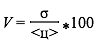 где: V - коэффициент вариациикоэффициент вариации считаем однородным, если он не превышает 33%- среднее квадратичное отклонение.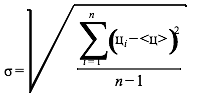  - цена единицы товара, работы, услуги, указанная в источнике с номером i;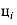 <ц> - средняя арифметическая величина цены единицы товара, работы, услуги;n - количество значений, используемых в расчете.Рассчитанный коэффициент вариации – 1,87 %, считаем однородным, так как он не превышает 33%.Рассчитываем начальную (максимальную) цену договора:НМЦД рын - НМЦД, определяемая методом сопоставимых рыночных цен (анализа рынка);v - количество (объем) закупаемого товара (работы, услуги);n - количество значений, используемых в расчете;i - номер источника ценовой информации;- цена единицы товара, работы, услуги, представленная в источнике с номером i.НМЦД рын = 1*(16 450 000,00 + 16 090 000,00 + 15 850 000,00) /3 =16 130 000,00 рублейНачальная (максимальная) цена договора составляет 16 130 000,00  (Шестнадцать миллионов сто тридцать тысяч)  рублей 00 копеек.Основания для расчета:П.35 Положения о закупке товаров, работ и услуг для нужд  ЧУЗ «ЦКБ  «РЖД-Медицина», утвержденный приказом Центральной дирекции здравоохранения ОАО «РЖД» от 02/04/2018  №ЦДЗ-35П.4 Методических рекомендаций по определению начальных (максимальных_ цен договоров, утверждённый распоряжением ОАО «РЖД» от 01.09.2016 №1802р,«УТВЕРЖДАЮ»Директор ЧУЗ «ЦКБ «РЖД-Медицина»_________________/ Калинин М.Р./от «___»________2020 г.Документация о проведении запроса котировокна право заключения договора об оказании услуг на право заключения договора об оказании услуг по внутренней уборке помещений, а также ручной и механизированной уборке прилегающей территории по адресам: Московская область, Рузский район, село Покровское и г.Москва, ул. Плющева, д.15 А. для нужд ЧУЗ «ЦКБ  «РЖД-Медицина» Общие положенияНастоящая документация о проведении запроса котировок (далее - Документация) подготовлена в соответствии с нормативными правовыми актами:Гражданский кодекс Российской Федерации;Федеральный закон от 26.07.2006 № 135-ФЗ «О защите конкуренции»;Положением о закупке товаров, работ, услуг для нужд  ЧУЗ «ЦКБ «РЖД-Медицина», утвержденным приказом Центральной дирекции здравоохранения ОАО «РЖД» от 02.04.2018 № ЦДЗ-35 и введенным в действие приказом НУЗ «НКЦ ОАО «РЖД» от 19.04.2018 № 103/ОД.Во всех вопросах, особо не оговоренных в тексте настоящей документации, Заказчик и Комиссия по проведению закупок товаров, выполнению работ и оказанию услуг ЧУЗ «ЦКБ  «РЖД-Медицина»   (далее - Комиссия) руководствуются требованиями Положения о закупке товаров, работ, услуг для нужд ЧУЗ «ЦКБ  «РЖД-Медицина».Извещение о проведении запроса котировок на право заключения договора на оказании услуг  по внутренней уборке помещений, а также ручной и механизированной уборке прилегающей территории по адресам: Московская область, Рузский район, село Покровское и г.Москва, ул. Плющева, д.15 А. является неотъемлемой частью Документации.Извещение и Документация размещаются на официальном сайте ЧУЗ «ЦКБ  «РЖД-Медицина»  по адресу: www.ckb-rzd.ruСведения о начальной (максимальной) цене договора (цене лота).Сведения о начальной (максимальной) цене договора, а также обоснование начальной (максимальной) цены указаны в Обосновании начальной (максимальной) цены Договора (Приложение №1 к Извещению о проведении запроса котировок).Оплата услуг осуществляется по цене единицы услуг, исходя из объема (времени) оказания услуг, которые будут осуществлены в ходе исполнения договора, но в размере, не превышающем начальной (максимальной) цены договора.Цена Договора является лимитной и определяет максимальный объем услуг по Договору. Заказчик не обязан полностью осуществить выборку максимального объема услуг по Договору за период оказания услуг и оплате подлежат только фактически оказанные услуги.Место, условия, объем и сроки оказания услуг - в соответствии с Техническим заданием (Приложение № 2 к Документации) и проектом договора (Приложение № 3 к Документации). Допускается изменение условий, срока оказания услуг по соглашению сторон путем подписания дополнительного соглашения к договору.Форма, сроки и порядок оплаты услуг определены проектом договора (Приложение № 3 к Документации). Порядок формирования цены договора (цены лота) определен проектом договора (Приложение № 3 к Документации).     Требования к обеспечению заявок на участие в запросе котировок: не установлены.Требования к обеспечению исполнения договора: не установлены.Требования к Услуге.Требования к услугам установлены в Приложении №2 к документации о проведении запроса котировок.Допускается увеличение объема оказываемых услуг путем подписания дополнительного соглашения к договору при условии неизменности тарифов на  услуги. Уменьшение объема услуг допускается в одностороннем порядке по инициативе Заказчика при исполнении договора. Требования к участникам закупки.Участники закупки должны отвечать следующим установленным требованиям:- соответствие требованиям, установленным в соответствии с законодательством Российской Федерации к лицам, осуществляющим поставку товара, выполнение работы, оказание услуги, являющихся предметом договора;- непроведение ликвидации участника закупки - юридического лица и отсутствие решения арбитражного суда о признании участника закупки - юридического лица или индивидуального предпринимателя несостоятельным (банкротом) и об открытии конкурсного производства;- неприостановление деятельности участника закупки в порядке, установленном Кодексом Российской Федерации об административных правонарушениях, на дату подачи заявки на участие в закупке;- отсутствие у участника закупки недоимки по налогам, сборам, задолженности по иным обязательным платежам в бюджеты бюджетной системы Российской Федерации (за исключением сумм, на которые предоставлены отсрочка, рассрочка, инвестиционный налоговый кредит в соответствии с законодательством Российской Федерации о налогах и сборах, которые реструктурированы в соответствии с законодательством Российской Федерации, по которым имеется вступившее в законную силу решение суда о признании обязанности заявителя по уплате этих сумм исполненной или которые признаны безнадежными к взысканию в соответствии с законодательством Российской Федерации о налогах и сборах). Участник закупки считается соответствующим установленному требованию в случае, если им в установленном порядке подано заявление об обжаловании указанных недоимки, задолженности и решение по такому заявлению на дату рассмотрения заявки на участие в определении поставщика (подрядчика, исполнителя) не принято;- отсутствие у участника закупки - физического лица либо у руководителя, членов коллегиального исполнительного органа или главного бухгалтера юридического лица - участника закупки судимости за преступления в сфере экономики (за исключением лиц, у которых такая судимость погашена или снята), а также неприменение в отношении указанных физических лиц наказания в виде лишения права занимать определенные должности или заниматься определенной деятельностью, которые связаны с поставкой товара, выполнением работы, оказанием услуги, являющихся объектом осуществляемой закупки, и административного наказания в виде дисквалификации;- обладание участником закупки исключительными правами на результаты интеллектуальной деятельности, если в связи с исполнением договора Заказчик приобретает права на такие результаты;- отсутствие между участником закупки и Заказчиком конфликта интересов, под которым понимаются случаи, при которых руководитель Заказчика, член экспертной группы, член комиссии, лицо, ответственное за организацию конкурентной процедуры, состоят в браке с физическими лицами, являющимися выгодоприобретателями, единоличным исполнительным органом хозяйственного общества (директором, генеральным директором, управляющим, президентом и другими), членами коллегиального исполнительного органа хозяйственного общества, руководителем (директором, генеральным директором) учреждения или унитарного предприятия либо иными органами управления юридических лиц - участников закупки, с физическими лицами, в том числе зарегистрированными в качестве индивидуального предпринимателя, - участниками закупки либо являются близкими родственниками (родственниками по прямой восходящей и нисходящей линии (родителями и детьми, дедушкой, бабушкой и внуками), полнородными и неполнородными (имеющими общих отца или мать) братьями и сестрами), усыновителями или усыновленными указанных физических лиц.Под выгодоприобретателями в данном случае понимаются физические лица, владеющие напрямую или косвенно (через юридическое лицо или через несколько юридических лиц) более чем десятью процентами голосующих акций хозяйственного общества либо долей, превышающей десять процентов в уставном капитале хозяйственного общества.Требования к содержанию, форме, оформлению и составу заявки на участие в запросе котировок, а также порядок, место, дата и время начала и дата и время окончания срока подачи заявок на участие в закупке:Место, дата и время начала и дата и время окончания срока подачи заявок на участие в закупке установлены в Извещении.Заявка на участие в запросе котировок оформляется по форме Приложения № 1 к Документации и подается Заказчику в письменной форме в запечатанном конверте, оформленном в соответствии с Приложением № 4 к Документации и не позволяющем просматривать содержание такой заявки до даты и времени вскрытия конвертов с заявками на участие в запросе котировок.Все представляемые документы, включая заявку, составляющие более 2 листов должны быть пронумерованы и либо подписаны на каждой странице, либо прошиты (прошнурованы) с проставлением на обороте последней страницы наклейки на шнуровке с удостоверительной надписью «прошнуровано и пронумеровано на ____ листах», подписанной уполномоченным представителем заявителя скрепленной печатью заявителя (при наличии). Заявка должна содержать следующие информацию и документы:наименование оказываемых услуг, согласно предмету закупки, включая характеристики (в случае если требования к характеристикам установлены в Техническом задании – Приложение № 2 к Документации). При этом описание участниками закупки услуг, которые являются предметом закупки, характеристик (потребительских свойств), его количественных и качественных характеристик осуществляется в соответствии с Техническим заданием – Приложение № 2 к Документации;наименование, организационно-правовая форма, место нахождения, почтовый адрес участника закупки (для юридического лица), фамилия, имя, отчество, паспортные данные, место жительства участника закупки (для физического лица), номер телефона, адрес электронной почты, банковские реквизиты;идентификационный номер налогоплательщика (при его наличии);согласие участника закупки на оказание услуг в соответствии с условиями, установленными Документацией.предлагаемая участником закупки цена услуг;документы, подтверждающие соответствие участников закупки требованиям,  установленным в соответствии с законодательством Российской Федерации к лицам, осуществляющим поставку товара, выполнение работы, оказание услуги, являющихся предметом договора (Перечень документов установлен в пункте 15 Извещения о проведении запроса котировок);Документ (либо заверенная участником закупки копия), подтверждающий полномочия лица, подписавшего заявку;Декларация о соответствии участника закупки требованиям, установленным пунктом 7 Документации (подается в письменном виде по произвольной форме).В случае наличия в составе заявки документов и информации, текст которых не поддается прочтению, такие документы и информация считаются непредставленными.Участник закупки может подать только одну заявку по одному лоту для участия в закупке. Если участник закупки подает более одной заявки по лоту, а ранее поданные им заявки по этому лоту не отозваны, все заявки такого участника закупки по лоту отклоняются.Основанием для отказа в приеме заявки является истечение срока подачи заявок и/или несоответствие конверта с заявкой требованиям, установленным Документацией.Заказчик принимает конверты с заявками до истечения срока подачи заявок, за исключением конвертов, на которых отсутствует необходимая информация, незапечатанных и поврежденных конвертов.По истечении срока подачи заявок конверты с заявками не принимаются. Конверт с заявкой, полученный Заказчиком по истечении срока подачи заявок по почте, не вскрывается и не возвращается.Каждый конверт с заявкой, поступивший в установленный срок, принимается Заказчиком в соответствии с условиями, предусмотренными Документацией.Участник закупки вправе изменить или отозвать свою заявку до истечения срока подачи заявок. В этом случае участники закупки не утрачивают право на предоставленное обеспечение заявки. Изменение заявки или уведомление о ее отзыве является действительным, если изменение осуществлено или уведомление получено Заказчиком до истечения срока подачи заявок.Формы, порядок, дата и время начала и дата и время окончания срока предоставления участникам закупки разъяснений положений документации о закупке:Участник закупки вправе направить Заказчику письменный запрос на разъяснение Документации в сроки, установленные в Документации. Запрос от юридического лица оформляется на фирменном бланке участника закупки (при наличии), заверяется уполномоченным лицом участника закупки. Запрос может быть направлен посредством почтовой связи, факсимильной связи, курьерской доставки. Запрос не может быть направлен посредством электронной почты. Запрос о разъяснении Документации, полученный от участника позднее срока, установленного в Документации, не подлежит рассмотрению. Заказчик обязан опубликовать разъяснения на официальном сайте не позднее 3 дней со дня предоставления разъяснений.Заказчик обязан письменно ответить на запрос о разъяснении документации о проведении запроса котировок в случае его получения не позднее, чем за 2 рабочих дня до окончания срока подачи заявок, в течение двух рабочих дней, с 10 ч 00 мин. до 17 ч 00 мин., со дня его поступления, но не позднее срока окончания подачи заявок. Дата и время начала и дата и время окончания срока предоставления участникам закупки разъяснений положений документации о закупке установлены в пункте 16 Извещения.Место, дата и время рассмотрения заявок участников закупки и подведения итогов закупки установлены в пункте 18 Извещения.Критерии и порядок оценки и сопоставления заявок участников закупки.Критериями оценки и сопоставления заявок участников закупки являются соответствие требованиям, установленным в Документации, и наиболее низкая цена услуг, предложенная участником закупки.Оценка и сопоставление заявок участников закупки проводится комиссией на предмет соответствия их требованиям, указанным в Документации, сопоставления значений предложений участников об общей стоимости услуг по договору (рассчитывается как произведение расчетной стоимость единиц услуги на 12 месяцев).Комиссия может отклонить котировочные заявки в случае:несоответствия котировочной заявки требованиям, указанным в запросе котировок;при предложении в котировочной заявке цены товаров, работ, услуг выше начальной (максимальной) цены договора;отказа от проведения запроса котировок;непредставления участником закупки разъяснений положений котировочной заявки (в случае наличия требования заказчика).Право Заказчика отказаться от проведения запроса котировок.Заказчик вправе отказаться от проведения запроса котировок  в любое время, в том числе после подписания протокола по результатам закупки. Заказчик не несет при этом никакой ответственности перед любыми физическими и юридическими лицами, которым такое действие может принести убытки.Уведомление об отказе от проведения запроса котировок размещается на сайте Заказчика не позднее 3 (трех) дней со дня принятия решения об отказе от проведения запроса котировок.Порядок заключения договора.Договор заключается в соответствии с законодательством Российской Федерации, требованиями Документации и условиями, указанными в заявке победителя запроса котировок или при его уклонении, с участником закупки, предложившим в заявке такую же цену, как и победитель в проведении запроса котировок, или с участником закупки, предложение о цене договора (цене лота) которого содержит лучшие условия по цене договора (цене лота), следующие после предложенных победителем в проведении запроса котировок условий.Приложение № 1к Документации о проведении запроса котировокФОРМАЗАЯВКА НА УЧАСТИЕ В ЗАПРОСЕ КОТИРОВОК Кому: Частное учреждение здравоохранения "Центральная клиническая больница "РЖД-Медицина"Изучив опубликованный Вами запрос котировок на право заключения договора на поставку Товара / оказание услуг ____________________________ для нужд ЧУЗ «ЦКБ «РЖД-Медицина» (Извещение № _____ от ______), Участник закупки:_________________________ подает настоящую заявку на изложенных ниже условиях. - для юридического лица: Наименование, организационно-правовая форма ___________________________________Место нахождение Заявителя: ___________________________________________________Почтовый адрес Заявителя: ______________________________________________________Руководитель (лицо, исполняющее функции единоличного исполнительного органа участника запроса котировок: (должность, ФИО  полностью)___________________________________Действует от имени организации на основании _____________________________________							           (Устава, доверенности…)При наличии указываются учредители, члены коллегиального исполнительного органа:_____________________________________________________________________________- для физического лица: фамилия, имя, отчество (при наличии), паспортные данные, место жительства __________________________________________________________________- для юридических и физических лиц:Телефон/факс: __________________________, E-mail: ______________________________,Зарегистрированный в:__________________________________________________________				(место, дата регистрации организации/физического лица)ИНН:______________________, КПП:________________; ОГРН: _______________(для организации), Банковские реквизиты:__________________________________________________________________________________________________________________________________________________________Контактное лицо (ФИО полностью):________________________________________________.предлагаем осуществить оказание услуг ________________________________________________ на следующих стоимостных условиях:Примечание: Таблица (виды, характеристики, работ и товара) и ценовое предложение заполняется в соответствии с техническим заданием)Общая стоимость Договора составляет: ___________ руб. ___копеек (___________ рублей __ коп.).Итого сумма договора ___________________ (Указать цифрами и прописью) руб.,Стоимость услуг указана с учетом всех расходов, связанных с оказанием услуг,  расходов на перевозку, уплату налогов, пошлин, сборов, расходов по оплате услуг сторонних организаций и третьих лиц и других платежей, которые необходимо выплатить при исполнении Договора и вознаграждения Исполнителя.Настоящей заявкой подтверждаю, что _______________________________(наименование участника закупки)  согласен(-но) оказать поставку Товара в соответствии с требованиями документации и на условиях, которые мы представили выше, обязуется в случае принятия нашей заявки оказать услуги  в соответствии со сроком, приведенным в котировочной документации, и согласны с имеющимся в ней порядком платежей, а также иными условиями котировочной документации на право заключения договора на поставку _____________________________________________________________________________ для нужд ЧУЗ «ЦКБ  «РЖД-Медицина» (Извещение № _____ от ______).Настоящим подтверждаю, что: -	товары, результаты работ, услуг предлагаемые участником, свободны от любых прав со стороны третьих лиц, участник  согласен передать все права на товары, результаты работ, услуг  в случае признания победителем заказчику; -	поставляемый товар не является контрафактным; -	поставляемый товар является новым (не был в употреблении, в ремонте, в том числе который не был восстановлен, у которого не была осуществлена замена составных частей, не были восстановлены потребительские свойства) в случае, если иное не предусмотрено техническим заданием документации (применимо если условиями закупки предусмотрена поставка товара); -	соответствие требованиям, установленным законодательством Российской Федерации к лицам, осуществляющим поставку товара, выполнение работы, оказание услуги, являющихся предметом договораУполномоченным представителям заказчика настоящим предоставляются полномочия наводить справки или проводить исследования с целью изучения отчетов, документов и сведений, представленных в данной заявке, и обращаться к юридическим и физическим лицам, государственным органам и учреждениям, обслуживающим нас банкам за разъяснениями относительно финансовых и технических вопросов. Настоящая заявка служит также разрешением любому лицу или уполномоченному представителю любого учреждения, на которое содержится ссылка в сопровождающей документации, представлять любую информацию, необходимую для проверки заявлений и сведений, содержащихся в настоящей заявке, или относящихся к ресурсам, опыту и компетенции участника. Настоящим подтверждается, что участник ознакомился с условиями котировочной документации, с ними согласен и возражений не имеет. В частности, участник, подавая настоящую заявку, согласен с тем, что: -	результаты рассмотрения заявки зависят от проверки всех данных, представленных участником, а также иных сведений, имеющихся в распоряжении заказчика; -	за любую ошибку или упущение в представленной участником заявке ответственность целиком и полностью будет лежать на участнике; -	заказчик вправе отказаться от проведения запроса котировок в порядке, предусмотренном котировочной документацией без объяснения причин.  В случае признания участника победителем, последний обязуется: 1.	До заключения договора представить сведения о своих владельцах, включая конечных бенефициаров, с приложением подтверждающих документов. Участник предупрежден, что при непредставлении указанных сведений и документов, заказчик вправе отказаться от заключения договора. 2.	Подписать договор на условиях настоящей котировочной заявки и на условиях, объявленных в котировочной документации; 3.	Исполнять обязанности, предусмотренные заключенным договором строго в соответствии с требованиями такого договора;  4.	Не вносить в договор изменения, не предусмотренные условиями котировочной документации. Настоящим участник подтверждает, что при подготовке заявки на участие в запросе котировок обеспечили соблюдение требований Федерального закона Российской Федерации от 27 июля 2006 г. № 152-ФЗ «О персональных данных», в том числе о получении согласий и направлении уведомлений, необходимых для передачи и обработки персональных данных субъектов персональных данных, указанных в заявке, в целях проведения запроса котировок. ФИО лица подписавшего заявку даю согласие на обработку всех своих персональных данных, указанных в заявке, в соответствии с требованиями законодательства Российской Федерации, в целях проведения запроса котировок. Настоящим участник подтверждает и гарантирует подлинность всех документов, представленных в составе котировочной заявки.Приложения к заявке:Участник  закупки/ уполномоченный представитель                              _____________________________  (Ф.И.О.)					                             	подпись, печать (при наличии)(должность,  основание и реквизиты документа, подтверждающие полномочия соответствующего лица на подписание заявки)Примечание:При предоставлении заявки и прилагаемых документов более чем на 1 листе подписывается каждая страница заявки и представляемых документов.В случае подписания документа только в одном месте (в конце) документ пронумеровывается, прошнуровывается с проставлением на обороте последней страницы наклейки на шнуровку документа с удостоверительной записью (с указанием количества листов)  и подписи уполномоченного представителя участника закупки и его печатью (при наличии печати). Приложение № 1 к заявке №______________ от «____» _____________ г.Примерная Форма.ДЕКЛАРАЦИЯ СООТВЕТСТВИЯ УЧАСТНИКА ЗАКУПКИ ТРЕБОВАНИЯМ, ПРЕДЪЯВЛЯЕМЫМ КОТИРОВОЧНОЙ ДОКУМЕНТАЦИЕЙУчастник закупки______________________________________________ декларирует 				          (наименование участника закупки)Заказчику, что на дату подачи заявки на участие в закупке на право заключения договора                                                     (наименование объекта закупки)О соответствии участника следующим требованиям, установленным котировочной документацией:________________________________________________________________________- соответствие требованиям, установленным законодательством Российской Федерации к лицам, осуществляющим поставку товара, выполнение работы, оказание услуги, являющихся предметом договора;- непроведение ликвидации участника закупки - юридического лица и отсутствие решения арбитражного суда о признании участника закупки - юридического лица или индивидуального предпринимателя несостоятельным (банкротом) и об открытии конкурсного производства;- неприостановление деятельности участника закупки в порядке, установленном Кодексом Российской Федерации об административных правонарушениях, на дату подачи заявки на участие в закупке;- отсутствие у участника закупки недоимки по налогам, сборам, задолженности по иным обязательным платежам в бюджеты бюджетной системы Российской Федерации (за исключением сумм, на которые предоставлены отсрочка, рассрочка, инвестиционный налоговый кредит в соответствии с законодательством Российской Федерации о налогах и сборах, которые реструктурированы в соответствии с законодательством Российской Федерации, по которым имеется вступившее в законную силу решение суда о признании обязанности заявителя по уплате этих сумм исполненной или которые признаны безнадежными к взысканию в соответствии с законодательством Российской Федерации о налогах и сборах). Участник закупки считается соответствующим установленному требованию в случае, если им в установленном порядке подано заявление об обжаловании указанных недоимки, задолженности и решение по такому заявлению на дату рассмотрения заявки на участие в определении поставщика (подрядчика, исполнителя) не принято;- отсутствие у участника закупки - физического лица либо у руководителя, членов коллегиального исполнительного органа или главного бухгалтера юридического лица - участника закупки судимости за преступления в сфере экономики (за исключением лиц, у которых такая судимость погашена или снята), а также неприменение в отношении указанных физических лиц наказания в виде лишения права занимать определенные должности или заниматься определенной деятельностью, которые связаны с поставкой товара, выполнением работы, оказанием услуги, являющихся объектом осуществляемой закупки, и административного наказания в виде дисквалификации;- обладание участником закупки исключительными правами на результаты интеллектуальной деятельности, если в связи с исполнением договора Заказчик приобретает права на такие результаты;- отсутствие между участником закупки и Заказчиком конфликта интересов, под которым понимаются случаи, при которых руководитель Заказчика, член экспертной группы, член комиссии, лицо, ответственное за организацию конкурентной процедуры, состоят в браке с физическими лицами, являющимися выгодоприобретателями, единоличным исполнительным органом хозяйственного общества (директором, генеральным директором, управляющим, президентом и другими), членами коллегиального исполнительного органа хозяйственного общества, руководителем (директором, генеральным директором) учреждения или унитарного предприятия либо иными органами управления юридических лиц - участников закупки, с физическими лицами, в том числе зарегистрированными в качестве индивидуального предпринимателя, - участниками закупки либо являются близкими родственниками (родственниками по прямой восходящей и нисходящей линии (родителями и детьми, дедушкой, бабушкой и внуками), полнородными и неполнородными (имеющими общих отца или мать) братьями и сестрами), усыновителями или усыновленными указанных физических лиц.Под выгодоприобретателями в данном случае понимаются физические лица, владеющие напрямую или косвенно (через юридическое лицо или через несколько юридических лиц) более чем десятью процентами голосующих акций хозяйственного общества либо долей, превышающей десять процентов в уставном капитале хозяйственного общества.-	в отношении участника отсутствуют сведения в реестрах недобросовестных поставщиков, предусмотренных частью 7 статьи 3 Федерального закона от  18 июля 2011 г. № 223-ФЗ «О закупках товаров, работ, услуг отдельными видами юридических лиц». Участник  закупки/ уполномоченный представитель                                                                              _____________________________  (Ф.И.О.)                                                                                          подпись, печать (при наличии)(должность,  основание и  реквизиты документа, подтверждающие полномочия соответствующего лица на подписание заявки)Приложение № 2к Документации о проведении запроса котировокТехническое задание       2.  Требования к товарам, работам, услугам.                Перечень работ по ежедневной уборке внутренних помещений:   Исполнитель осуществляет следующие виды работ на обеих территориях: 7 дней в неделю:  общественные зоны (лифтовые холлы, коридоры, лестницы, лестничные марши,  кабинеты, переходы) - - влажная и сухая уборка пола;- удаление загрязнений с входных грязесборников;- чистка пылесосом ковровых покрытий;- уборка пыли со всех видов мебели, полировка поверхностей;- поддерживающая уборка лифтов;- удаление локальных загрязнений;- уборка лестничных клеток, протирка перил;- удаление пятен с дверей, стен и стекол; - поддержание чистоты в местах централизованного складирования мусора;           санузлы - -  вынос мусора, мойка корзин, замена полиэтиленовых пакетов; -  заполнение диспенсеров  туалетной бумагой, полотенцами; -  удаление локальных загрязнений; -  чистка и дезинфекция унитазов и раковин;  - чистка кафельных поверхностей и зеркал;  - протирка дверей;  - полировка металлической фурнитуры;2  раза в неделю:  общественные зоны (коридоры, лестницы, кабинеты) -   -  чистка плинтусов;  -  чистка и полировка зеркал и стеклянных поверхностей интерьера;  -  удаление пыли и пятен с розеток и выключателей;  -  протирка батарей радиаторов;  -  удаление пыли и загрязнений с подоконников;  -  мытье дверей;      - уборка пыли с карнизов, пожарных датчиков, огнетушителей;             санузлы -        -  протирка пыли с вертикальных и горизонтальных поверхностей (до 3,0 метров);  -  чистка и натирка зеркал и стеклянных поверхностей;  -  чистка фурнитуры;   - чистка дверей и дверных проемов;   - мытье и дезинфекция пола;         1 раз в месяц:   - удаление пыли и чистка решеток приточно-вытяжной вентиляции на стенах;   - чистка горизонтальных и вертикальных поверхностей (на высоте до 3,0 метров);   -  генеральная уборка санузлов (дезинфекция стен высотой до 2-х метров, дезинфекция и           дезодорация сливных отверстий)Условия оказания услуг.Соблюдать правила привлечения и использования иностранной и иногородней рабочей силы, установленные законодательством РФ и иными нормативными и правовыми актами данного субъекта РФ.Наличие постоянного достаточного количества уборочного состава на объекте.Обеспечение оказания услуг необходимым количеством расходных материалов, химических моющих средств, а также других предметов, потребность в которых возникает в процессе уборки. Используемые на объектах Заказчика химические средства, должны быть предназначены для профессиональной уборки и иметь сертификаты соответствия, санитарно-эпидемиологические заключения, копии которых должны быть предоставлены Заказчику, быть качественными и максимально безопасными для людей. По данной статье расходов Исполнитель должен произвести расчеты на ежемесячные затраты, позволяющие оказывать весь комплекс услуг без дополнительного обращения к Заказчику по обеспечению денежными средствами.Обеспечение оказания услуг собственными инструментами, уборочным оборудованием, инвентарем, специальной одеждой. Поставляемое оборудование и материалы должны соответствовать требованиям Заказчика и гигиеническим нормативам, иметь инструкции по применению.Специальное технологическое оборудование и уборочный инвентарь, применяемые при оказании услуг по уборке, используются в соответствии с технологией уборки. Хранится данное оборудование в специально отведенных для этих целей помещениях в чистом и исправном виде.Используемые химические средства, инвентарь и оборудование должны иметь санитарно-эпидемиологическое заключение, сертификаты соответствия, должны быть безопасны, разрешены к применению в РФ.Отходы, образующиеся при проведении операций по уборке, размещаются в специально отведенных местах.Исполнитель предоставляет на утверждение Заказчику списки всех сотрудников, которые будут работать на объекте. Исполнитель заказа должен обеспечивать надлежащую сохранность имущества Заказчика и безопасную эксплуатацию, капитальный и текущий ремонт используемого оборудования.Исполнитель самостоятельно осуществляет техническое обслуживание используемого оборудования и инвентаря: поломоечных машин, пылесосов и пр.Требования к оказанию сопутствующих услуг:Оперативное выполнение работ по уборке помещений в случае чрезвычайных обстоятельств: уборка, удаление воды (на улице снега) и др., различных загрязнений при прорывах, срабатывании различных систем и других непредвиденных обстоятельствах локального характера.Исполнитель предоставляет дополнительный персонал по уборке при проведении презентаций и других торжественных мероприятий. Режим работы персонала Исполнителя - до окончания мероприятия.Общие требования к оказанию услуг:Осуществление комплексной и поддерживающей уборки помещений.Оперативное выполнение дополнительных заданий Заказчика по устранению загрязнений, возникших при чрезвычайных обстоятельствах (ситуациях).Нести ответственность за неразглашение сотрудниками служебной информации, принадлежащей Заказчику.Осуществление контроля дисциплины труда своих работников в процессе оказания услуг.Обеспечение, при оказании услуг, сохранности имущества Заказчика. Немедленно предупреждать Заказчика об обнаружении дефектов или повреждений его имущества, а также в случае обнаружения каких-либо неисправностей.Требования к качеству услуг:При оказании услуг должно обеспечиваться выполнение требований:- ФЕДЕРАЛЬНЫЙ ЗАКОН от 30.03.1999 г. «О санитарно-эпидемиологическом благополучии населения» 52-ФЗ;- ФЕДЕРАЛЬНЫЙ ЗАКОН от 10.01.2002 г. «Об охране окружающей среды» № 7-ФЗ;- СанПиН 2.4.2.2821-10 «Санитарно-эпидемиологические требования к условиям и организации обучения в образовательных учреждениях»;- ГОСТ Р 51870-2014 Услуги профессиональной уборки - клининговые услуги. Общие технические условия;- СП 1.1.1058-01 «Организация и проведение производственного контроля за соблюдением санитарных правил и выполнением санитарно-противоэпидемических (профилактических) мероприятий». Утв. Главным государственным санитарным врачом Российской Федерации 10.07.2001 года;- СанПиН 2.2.2.540-96 " Гигиенические требования к ручным инструментам и организации работ. Санитарные правила и нормы» Утв. Постановлением Госкомсанэпиднадзора РФ от 04.07.96 N 12;- СанПиН 42-128-4690-88 «Санитарные правила содержания территорий населенных мест» Утв. Главным государственным санитарным врачом СССР, Заместителем министра здравоохранения СССР А.И.Кондрусевым 5 августа 1988 года, N 4690-88;- СанПиН 983-72 «Санитарные правила устройства и содержания общественных уборных» Утв. зам. Главного государственного санитарного врача СССР 19 июня 1972 г., N 983-72.Исполнитель должен строжайше соблюдать правила санитарно-гигиенических норм и других мер, обеспечивающих сохранность документов, мебели и оборудования.Обеспечить оказание услуг в строго согласованные с Заказчиком сроки. Качество оказываемых услуг должно удовлетворять требованиям Заказчика. Заказчик оставляет за собой право осуществлять плановые проверки качества, выполняемых на объектах с привлечением руководящих сотрудников поставщика услуг. Заказчик имеет право требовать устранения своих замечаний по услугам, оказанным Исполнителем ненадлежащим образом, а также требовать замены персонала Исполнителя при нарушении ими дисциплины труда, режима работы Объекта, халатного отношения к своим обязанностям.Если в результате проведения Исполнителем работ, было повреждено оборудование или имущество Заказчика (или имущество третьих лиц, принятое Заказчиком на хранение), а также если имел место подтвержденный факт пропажи чего-либо, то поставщик услуг обязан оплатить ремонтные работы и возместить нанесенный ущерб.Требования к безопасности услуг и безопасности результатов услуг.При оказании услуг Персонал Исполнителя обязан соблюдать правила техники безопасности, охраны труда и пожарной безопасности согласно следующим нормативным актам и документам:- Федеральный закон от 21 декабря 1994 г. N 69-ФЗ "О пожарной безопасности",- «Правила противопожарного режима в Российской Федерации» Утв. постановлением Правительства Российской Федерации от 25 апреля 2012 года N 390;- ГОСТ 12.1.004-91 ССБТ. Пожарная безопасность. Общие требования;При эксплуатации электрооборудования должны быть соблюдены меры электробезопасности по ГОСТ 27570.0-87 (МЭК 335-1-76) «Безопасность бытовых и аналогичных электрических приборов. Общие требования и методы испытаний»;Для исключения травматизма убираемые площади следует ограждать специальными предупреждающими знаками, соответствующими Государственному стандарту РФ ГОСТ Р 12.4.026- 2001 «Система стандартов безопасности труда. Цвета сигнальные, знаки безопасности и разметка сигнальная. Назначение и правила применения. Общие технические требования и характеристики. Методы испытаний» (принят постановлением Госстандарта РФ от 19 сентября 2001 г. N 387-ст).Исполнитель разрабатывает инструкции по технике безопасности по всем видам выполняемых работ (услуг), обучает свой Персонал безопасным методам ведения работ и проводит инструктажи по технике безопасности, электробезопасности, пожарной безопасности и производственной санитарии. На объекте должен находиться журнал проведения инструктажей.Используемые химические средства хранятся только в оригинальной упаковке фирм-производителей в специально отведенных местах в соответствии с Государственным стандартом СССР ГОСТ 12.1.004-91 «Система стандартов безопасности труда. Пожарная безопасность. Общие требования» (утв. постановлением Госстандарта СССР от 14 июня 1991 г. N 875).Объекты для оказания услуг по адресу:  Московская область, Рузский район, село Покровское «ЧУЗ «ЦКБ РЖД-Медицина»Перечень убираемых служебных помещений поручаемых  «Исполнителю» (указано деление зданий    по корпусам медицинской организации и наименование зданий,  не имеющих № корпуса)          Лечебные  Корпуса №1, №2, №4А, №7, административно-хозяйственный корпус №10                  - Итого: общая убираемая площадь помещений составляет 10 449,30 м2.    Объекты для оказания услуг по адресу:  г. Москва ул. Плющева д. 15А          Итого: общая площадь  составляет -  850,00 м2.Режим оказания услуг по ежедневной уборке служебных помещений, и рекомендуемые требования к количеству работников  Исполнителя:                 Перечень работ по ежедневной уборке прилегающей территории:           Исполнитель осуществляет следующие виды работ:Уборка прилегающей территории включает в себя: -	очистка территории и тротуаров от мусора, снега, наледи и мха;-	очистка и содержание малых архитектурных форм.В зависимости от погодных условий уборка территорий включает в себя: удаление снега и наледи, применение противогололедных материалов (далее - ПГМ), разрешенных к использованию в учреждениях, сбор и перемещение твердых коммунальных отходов (ТКО) и крупногабаритного мусора (КГМ) к местам складирования и контейнерам, первичную сортировку ТКО.Работы по очистке от мусора и промывке урн, очистке контейнерных площадок, протирке информационных табличек производятся независимо от времени года,  согласно приложениям к Техническому Заданию № 3 (Состав и периодичность оказания услуг по уборке в летний период) и № 4 Состав и периодичность оказания услуг по уборке в зимний период).Территории убираются в зимний период  механизированным и ручным способом, в летний период ручным способом. Складирование собранного мусора и иных загрязнений разрешается производить только в специально отведенных местах (контейнерные площадки, мусорные контейнеры). При наличии ливневой канализации, с целью исключения возникновения застоев дождевой воды необходимо осуществлять регулярную очистку сточных канав, крышек люков и амбразурных патрубков дождеприёмных колодцев от снега, листьев и других загрязнений.При проведении работ по уборке территорий запрещается:-	Сброс снега, мусора, травы, порубочных остатков и иных отходов на озелененные территории, в смотровые колодцы, колодцы дождевой канализации;-	Размещение снега и отходов в непредназначенных для этого местах;-	Сжигание мусора, листвы, иных отходов на территориях.-	Сгребание листвы к комлевой части деревьев и кустарников.Подметание тротуаров территорий следует производить в направлении от зданий. Урны следует очищать от отходов в течение дня по мере необходимости, но не реже одного раза в сутки, а во время утренней уборки периодически промывать, в холодный период - не реже одного раза в месяц, в теплый период - одного раза в неделю.Крышки канализационных, пожарных и газовых колодцев (от снега, льда и мусора) для свободного доступа к ним в любое время, следует очищать ежедневно по мере необходимости.Исполнитель восстанавливает ограждения за свой счет, в случае их повреждения в результате проведения уборочных работ. 2.1     Летняя уборка территорий: состав и периодичность оказания услуг по уборке территории в летний период определены в Приложении № 3 к Техническому заданию с учетом специфики уборки территорий (наличие малоразмерных площадей, тупиков, препятствий, проездов и т. д.), убираются вручную. Уборку территории следует осуществлять таким образом, чтобы избежать образования запыленности воздуха.Летняя уборка территорий включает:-	очистка территории и тротуаров от мусора, опавшей листвы и мха;-	покос травы;-	содержание зеленых насаждений;-	мытье цоколя здания;-	полив прилегающих территорий с помощью специального оборудования;-	очистка и содержание малых архитектурных форм.Весной, помимо основных уборочных работ, расчищаются канавы для стока талых вод к люкам и приемным колодцам ливневой сети. В осеннее время производится подметание и сгребание листьев, сбор листьев в мешки, очистка от мусора территорий, на которых зимой предполагается размещать снег.Ежегодно при переходе на летнюю уборку (после таяния снега) необходимо тщательно очищать территорию от накопившихся за зиму загрязнений (при необходимости с применением моющих средств).Складирование собранного мусора и иных загрязнений разрешается производить только в специально отведенных местах (контейнерные площадки, мусорные контейнеры). В период листопада опавшие листья необходимо своевременно убирать с периодичностью не менее, чем 1 раз в месяц.Мойку тротуаров следует производить в направлении от зданий к проезжей части улицы. Поддерживать чистоту информационных табличек, ворот и каменного покрытия цокольной части фасада здания с применением протирочного материала и специальных  средств.Уход за газонами: работы по уходу за газонами включают в себя уборку мусора, листвы, кошение травостоя, полив, удаление сорняков при помощи садового инвентаря.После таяния снега и подсыхания почвы, а также осенью после окончания листопада на газонах сильной и средней засоренности необходимо провести прочесывание травяного покрова острыми граблями в двух направлениях, убрать накопившиеся на газоне мусор, опавшие листья, разрушить почвенную корку для улучшения воздухообмена почвы. Для поддержания почвы под газонами во влажном состоянии (влажность около 75%) должен производиться, полив газонов при температуре выше 25 градусов °С. Стрижка газонов производится на высоту до 3-5 см в летний период. Каждое последующее скашивание ведут в направлении, перпендикулярном к направлению предыдущего скашивания. Скошенная трава должна быть убрана в течение 1 (одного) дня с момента покоса.В течение летнего периода необходимо регулярно один раз в 2 (два) дня производить уборку газонов от листьев, сучьев, мусора.Уборку листвы необходимо проводить веерными граблями, исключая использование острых грабель и метел на газонах с целью предотвращения повреждения напочвенного травяного покрова. 2.2.  Зимняя уборка территорий: состав и периодичность оказания услуг по уборке  в зимний период определены в Приложении № 4 к Техническому заданию.Зимняя уборка территорий включает:подметание и сдвигание снега, устранение скользкости;удаление снега и снежно-ледяных образований, в соответствии с Правилами санитарного содержания территорий, организации уборки и обеспечения чистоты и порядка в г. Москве, утвержденными Постановлением Правительства Москвы от 09 ноября 1999 года № 1018 «Об утверждении Правил санитарного содержания территорий, организации уборки и обеспечения чистоты и порядка в г. Москве». Неуплотненный, свежевыпавший снег толщиной слоя до 2 см подметается метлой, а свыше 2 см сдвигается с помощью лопаты-движка.Прилегающая территория, подъезды и проходы, а также тротуары должны быть постоянно очищены от снежной массы, не допускается образование льда и наледи. Производить своевременную посыпку территорий разрешенными Правительством Москвы противогололедными материалами по согласованию с Заказчиком (Получателем)  – по мере необходимости.Снег, собираемый на территории, допускается складировать на газонах при обеспечении сохранения зеленых насаждений.Предельная высота снега на газонах составляет 80 см. В целях недопущения образования снега на газонах, превышающего предельную высоту, снег следует разбрасывать ровным слоем по всей поверхности газона.Запрещается укладка снега и скола снежно-ледяных образований на детских игровых и спортивных площадках, трассах тепловых сетей, дождевых колодцах, переваливание снега к стенам зданий.В ночные часы с 23:00 до 07:00 часов утра работы по снегоочистке территорий не производятся. Исключением может быть непрерывный снегопад, интенсивность которого более 2 см/ч. В этом случае работы по снегоочистке должны производиться с началом снегопада и продолжаться до его окончания круглосуточно.После окончания снегопада производится зачистка от остатков снега. Удаляются уплотненные очаги снега. Данная операция выполняется с помощью ручных инструментов. Нормативный срок полной ликвидации зимней скользкости, окончания работ по снегоочистке с момента окончания снегопада или метели не должен превышать более 3 (трех) часов.Цоколи здания, подоконники и решетки 1 этажа от снега следует очищать ежедневно по мере необходимости. Необходимо производить удаление граффити, листовок, объявлений с фасадов зданий по мере их появления.Оказание услуг должно проводиться в сроки, указанные в настоящем Техническом задании.2.3. Ручная уборка включают в себя:  подметание и уборку мусора (технических и бытовых отходов), пыли и видимых загрязнений, покос травы, сгребание и сбор опавших листьев (в период листопада – ежедневно), работы по озеленению, помывка ограждений и спортивного оборудования от пыли и грязи производится согласно приложениям к Техническому Заданию № 3 (Состав и периодичность оказания услуг по уборке в летний период) и № 4 Состав и периодичность оказания услуг по уборке в зимний период).В случае чрезвычайных ситуаций, или подготовки спортивных площадок к проведению мероприятий, уборочные работы проводятся незамедлительно.Исполнитель обеспечивает уборку территорий ежедневно с учетом графика работы Заказчика (Получателя), а также в выходные и праздничные дни.Исполнитель должен обеспечить прием и учет исполнения заявок от Заказчика (Получателя) на устранение замечаний и недостатков, а также заявок по выполнению аварийных уборочных работ (устранение последствий аварий).Исполнитель обязан:приступить к устранению замечаний и недостатков - в рабочее время, в течение 2 (двух) часов с момента получения заявки от Заказчика (Получателя);приступить к устранению последствий аварий (аварийные уборочные работы) – в течение 3 (трех) часов, включая выходные и праздничные дни, с момента получения заявки от Заказчика (Получателя).Все расходные материалы в необходимом объеме предоставляются Исполнителем за свой счет. Постоянное пополнение наличия и приобретение расходных материалов, необходимых для оказания услуг по Договору возлагаются на Исполнителя.Исполнитель обязан иметь сертификаты соответствия и гигиенические заключения на используемые расходные материалы, иные предусмотренные действующим законодательством документы. Технологическое оборудование и уборочный инвентарь, маркированный по нормативам СЭС, должны храниться чистыми и исправными в специально отведенных Заказчиком (Получателем) для этих целей помещениях. Исполнитель обязан в течение 2 (двух) часов сообщать Заказчику (Получателю) об обнаружении дефектов или повреждений имущества Заказчика (Получателя).Исполнитель несет материальную ответственность в случае причинения ущерба Заказчику (Получателю) в процессе оказания услуг.Расходные материалы санитарно-гигиенического назначения должны быть сертифицированы согласно области их применения, если сертификация установлена законодательством Российской Федерации.Все материалы, применяемые при оказании услуг, сопровождаются соответствующей документацией, подтверждающей качество материалов, и должны быть разрешены к использованию на территории Российской Федерации. Стоимость материалов, необходимых для выполнения всего объема услуг, включена в цену Договора.Все оборудование, средства механизации (гидроподъемники, снегоуборочные машины, газонокосилки, садовые пылесосы и т.п.) и инструменты, необходимые для оказания услуг, предоставляются Исполнителем своими силами и за свой счет.Все расходные материалы, инвентарь, инструменты, необходимые для оказания услуг должны быть экологически безопасными, безвредными для здоровья людей, соответствовать требованиям и нормам установленными законодательством Российской Федерации.Средства механизации и уборочный инвентарь, применяемые при оказании услуг, должны быть использованы в соответствии с технологией уборки.Требования к персоналу Исполнителя:Исполнитель обязан качественно выполнять работы и оказывать услуги, следить за дисциплиной своих работников.-	получение согласия на обработку персональных данных своих работников самостоятельно обеспечивает Исполнитель.Исполнитель должен иметь достаточное для исполнения Договора количество собственных и/или привлеченных кадровых ресурсов соответствующей квалификации в соответствии с Приложением № 6 к Техническому заданию (Рекомендуемые требования к количеству работников Исполнителя).При оказании услуг работники Исполнителя должны вести себя сдержанно и вежливо, должны быть снабжены фирменной специальной одеждой, обувью, средствами индивидуальной защиты, необходимым технологическим оборудованием, уборочным инвентарем, механизированной техникой, инструментами и принадлежностями, а также запасом необходимых расходных материалов (в том числе санитарно-гигиенического назначения) для оказания услуг;В случае привлечения к работам на объектах трудовых мигрантов Исполнителю необходимо иметь все необходимые разрешительные документы, оформленные в соответствии с действующим законодательством Российской Федерации.Работники Исполнителя обязаны владеть русским языком: понимать русскую речь 
и уметь корректно изъясняться на русском языке. 	Исполнитель несет ответственность за соблюдение его работниками действующих правил охраны труда, техники безопасности и пожарной безопасности, правил технической эксплуатации электроустановок потребителей (ПТЭЭП), внутреннего распорядка, контрольно-пропускного режима, внутренних положений и инструкций Заказчика (Получателя). Требования соответствия нормативным документам (лицензии, допуски, разрешения, согласования).Все оказываемые услуги и оборудование должны соответствовать требованиям нормативно-технических документов:Правила санитарного содержания территорий, организации уборки и обеспечения чистоты и порядка в городе Москве, утвержденные Постановлением Правительства Москвы от 09 ноября 1999 года № 1018 «Об утверждении Правил санитарного содержания территорий, организации уборки и обеспечения чистоты и порядка в г. Москве»;Правила создания, содержания и охраны зеленых насаждений и природных сообществ города Москвы, утвержденные Постановлением Правительства Москвы от 10 сентября 2002 года № 743-ПП «Об утверждении Правил создания, содержания и охраны зеленых насаждений и природных сообществ города Москвы»;ГОСТ 12.1.004-91 «Межгосударственный стандарт. Система стандартов безопасности труда. Пожарная безопасность. Общие требования», иных нормативных правовых актов.Используемое Исполнителем оборудование и инвентарь, подлежащие обязательной сертификации, должны иметь сертификат соответствия. Материалы и иные средства, используемые при оказании услуг, должны соответствовать требованиям ГОСТ, иметь гигиеническое заключение, а также сертификаты соответствия (в случае обязательной сертификации), иные предусмотренные действующим законодательством РФ документы. Сроки выполнения работ, оказания услуг:Период выполнения работ -  с момента заключения договора на 12 месяцев;- Летний период – 01.04. – 31.10. - Зимний период – 01.11. - 31.03.        Состав и периодичность  оказания услуг по уборке в летний период                       Состав и периодичность   оказания услуг по уборке в зимний периодРежим оказания услуг по ежедневной уборке прилегающей территории, и рекомендуемые требования к количеству работников  Исполнителя:Требования к моющим средствам, расходным материалам, применяемым при оказании услуг    Механизированная уборка прилегающих территорий Механизированная уборка в зимний период:Исполнитель должен производить механизированную уборку территории в зимний период с помощью специализированной техники (трактора), который предоставляет заказчик, а  так же при помощи своей собственной малогабаритной техники для уборки тротуаров и пешеходных дорожек;Исполнитель предоставляет тракториста, а также следит за исправным техническим состоянием трактора заказчика за свой счет;Основная уборка территории должна быть завершена к 09 часам 00 минутам (по московскому времени);  Рабочий день для Исполнителя в связи со спецификой учреждения с 7-00 до 16-00. Материалы и оборудование следует складировать на специально выделенных площадках.Технологическое оборудование и уборочный инвентарь следует хранить чистыми и исправными в отведенных для этих целей помещениях.Механизированную уборку прилегающих территорий допускается проводить в дневное время при скоростях машин до 4 км/ч.Убираемый снег должен сдвигаться с тротуаров на проезжую часть в прилотковую полосу.Сдвинутый с внутриквартальных проездов снег следует укладывать в кучи и валы, расположенные параллельно бортовому камню или складировать вдоль проезда при помощи, как правило, роторных снегоочистителей.Снег, собираемый во дворах, на внутриквартальных проездах и с учетом местных условий, допускается складировать на газонах и на свободных территориях при обеспечении сохранения зеленых насаждений, при этом предельная высота снега должна быть не более 80 см.Запрещается укладка снега и скола снежно-ледяных образований на трассах тепловых сетей, дождевых колодцах, приваливание снега к стенам зданий.Приложение № 3к Документации о проведении запроса котировокДоговор  оказания услуг № ____________________________________________ именуемое в дальнейшем «Исполнитель», в лице _____________________________,  действующего на основании ___________, с одной стороны, и Частное учреждение здравоохранения "Центральная клиническая больница "РЖД-Медицина" (ЧУЗ «ЦКБ «РЖД-Медицина»), именуемое в дальнейшем «Заказчик»  в лице директора Калинина Михаила Рудольфовича, действующего на основании Устава, с другой стороны, вместе именуемые «Стороны», заключили настоящий Договор (далее – Договор) о нижеследующем:1. Предмет ДоговораИсполнитель обязуется оказать Заказчику услуги (далее – Услуги), а Заказчик обязуется принять результаты услуги и оплатить их в порядке и на условиях, предусмотренных Договором.Перечень и объем Услуг, их  периодичность, стоимость, требования к ним определяются техническим заданием  (приложение № 1 к Договору).1.3. Срок оказания услуг: с 01.04.2020 г. по 31.03.2021 г . Отчетный период – месяц.1.4. Объем и содержание Услуг, требования к ним, а также сроки оказания Услуг могут быть изменены  Сторонами в случае существенных изменений обстоятельств, влияющих на выполнение Сторонами своих обязательств по настоящему Договору и потребностей Заказчика.2. Цена Договора и порядок оплаты2.1. Общая стоимость услуг, оказываемых в течение срока оказания услуг указанного в п.1.3. настоящего Договора составляет не более: ___________ руб. ___копеек (___________) рублей __ копеек.   В том числе НДС (__): ___________руб. ___копеек (___________________рублей ____ коп.).(НДС не указывается , если Исполнитель не является плательщиком НДС).Из расчета стоимости в месяц  за оказание услуг в зимний период (январь-март, ноябрь - декабрь)  составляющей __________            (_______________) рублей 00 копеек. В том числе НДС (__): ___________руб. ___копеек (___________________рублей ____ коп.).(НДС не указывается, если Исполнитель не является плательщиком НДС).Из расчета стоимости в месяц за оказание услуг в летний период (апрель-октябрь) составляющей _______ (______________) рублей 00 копеек. В том числе НДС (__): ___________руб. ___копеек (___________________рублей ____ коп.). (НДС не указывается , если Исполнитель не является плательщиком НДС).2.2. Оплата оказанных Исполнителем Услуг осуществляется ежемесячно после подписания Сторонами акта сдачи-приемки оказанных Услуг (далее – акт сдачи-приемки) за отчетный период в течение 60 (Шестидесяти) календарных дней после получения Заказчиком счета путем перечисления Заказчиком денежных средств на расчетный счет Исполнителя, указанный в разделе 13 настоящего Договора.2.3. Обязанность Заказчика по оплате Услуг считается исполненной в момент списания денежных средств со счета Заказчика.2.4. В случае существенных изменений факторов, влияющих на формирование цены настоящего Договора, а также на сроки и порядок осуществления расчетов по настоящему Договору, Заказчик вправе требовать пересмотра условий расчетов за оказываемые по настоящему Договору Услуги в части уменьшения цены, исчисления сроков и размеров платежей по настоящему Договору. Указанные изменения оформляются Сторонами дополнительными соглашениями к настоящему Договору.2.5. Настоящим Исполнитель подтверждает, что надлежащим образом изучил все условия оказания Услуг по настоящему Договору, и что никакие обстоятельства не могут повлиять на увеличение цены по настоящему Договору, если иное не будет согласовано Сторонами в дополнительных соглашениях к настоящему Договору.2.6. По согласованию Сторон и в случае расторжения (прекращения) Договора между Сторонами проводится сверка расчетов с составлением акта сверки взаимных расчетов по форме, представленной Заказчиком.3. Порядок сдачи и приемки Услуг	3.1. По завершении оказания Услуг в отчетном периоде Исполнитель представляет Заказчику подписанный со своей Стороны акт сдачи-приемки исполненных обязательств (далее – Акт сдачи-приемки) в двух экземплярах, составленный по форме приложения № 2 к настоящему Договору.3.2. Заказчик в течение 5 (пяти) календарных дней с даты получения от Исполнителя акта сдачи-приемки направляет Исполнителю подписанный акт сдачи-приемки или мотивированный отказ от приемки Услуг с перечнем недостатков. 3.3. В случае мотивированного отказа Заказчика от приемки Услуг он вправе по своему выбору потребовать:устранения недостатков за счет Исполнителя с указанием сроков их устранения,возмещения своих расходов на устранение недостатков,соразмерного уменьшения цены настоящего Договора,указав требование и сроки его выполнения в мотивированном отказе, либо расторгнуть настоящий Договор с применением последствий, указанных в пункте 10.5 настоящего Договора. Невыполнение требования Заказчика, предъявленного в соответствии с настоящим пунктом в установленный срок, также может служить основанием для расторжения настоящего Договора и применения последствий, указанных в пункте 10.5 настоящего Договора.4. Права и обязанности Сторон	4.1. Исполнитель обязан:4.1.1. Оказать Услуги в соответствии с требованиями настоящего Договора, законодательства Российской Федерации, нормативных документов, требованиями, обычно предъявляемыми к данному виду услуг.4.1.2. В течение суток информировать Заказчика об обстоятельствах, которые создают невозможность оказания Услуг, и приостановить оказание Услуг до получения письменных указаний от Заказчика.	4.1.3. Иметь все необходимые лицензии и разрешения, предусмотренные законодательством Российской Федерации для оказания Услуг по настоящему Договору.	4.1.4. Не нарушать прав третьих лиц, принять участие в урегулировании требований, предъявленных к Заказчику в связи с исполнением настоящего Договора, и возместить Заказчику связанные с такими требованиями  расходы и убытки.4.1.5. Представить Заказчику информацию об изменениях в составе владельцев Исполнителя, включая конечных бенефициаров, и (или) в исполнительных органах Исполнителя не позднее чем через 5 (пять) календарных дней после таких изменений. В случае непредставления Исполнителем указанной информации Заказчик вправе расторгнуть настоящий Договор в порядке, предусмотренном пунктом 10.3 настоящего Договора.4.1.6. Не допускать привлеченными для оказания Услуг третьими лицами передачу оказания Услуг по настоящему Договору другим третьим лицам без письменного согласия Заказчика. В случае получения согласия Заказчика, такое привлечение осуществляется в порядке, определенном Заказчиком.4.2. Исполнитель не вправе привлекать к оказанию Услуг по настоящему Договору третьих лиц без письменного согласования с Заказчиком. 4.3. Заказчик обязан:Принять и оплатить Услуги в установленный срок в соответствии с условиями настоящего Договора.4.4. Заказчик вправе: 4.4.1. Заказчик вправе отказаться от принятия исполнения и требовать возмещения убытков в случае, если в результате просрочки сроков оказания Услуг Исполнителем оказание Услуг утратило интерес для Заказчика.4.4.2. Требовать пересмотра условий расчетов по настоящему Договору в случае внесения изменений в законодательство Российской Федерации и в нормативные документы Заказчика.4.5. Обо всех изменениях сведений, указанных в разделе 13 настоящего Договора, Стороны обязуются известить друг друга в течение 5 (пяти) рабочих дней с даты их изменения. 5. Конфиденциальность5.1. Исполнитель обязуется в течение срока действия настоящего Договора и в течение 5 (пяти) лет после его прекращения обеспечить охрану полученной от Заказчика или в связи с исполнением договора информации конфиденциального характера и не использовать эту информацию для целей, не связанных с выполнением обязательств по настоящему Договору.5.2. Информация конфиденциального характера, передаваемая Сторонами друг другу, должна иметь реквизиты, свидетельствующие о ее конфиденциальности.5.3. Исполнитель обязуется не передавать оригиналы или копии документов, полученных от Заказчика в связи с настоящим Договором, третьим лицам без предварительного письменного согласия Заказчика. 6. Антикоррупционная оговорка6.1. При исполнении своих обязательств по настоящему Договору Стороны, их аффилированные лица, работники или посредники не выплачивают, не предлагают выплатить и не разрешают выплату каких-либо денежных средств или ценностей, прямо или косвенно, любым лицам для оказания влияния на действия или решения этих лиц с целью получить какие-либо неправомерные преимущества или для достижения иных неправомерных целей.При исполнении своих обязательств по настоящему Договору Стороны, их аффилированные лица, работники или посредники не осуществляют действия, квалифицируемые применимым для целей настоящего Договора законодательством как дача/получение взятки, коммерческий подкуп, а также иные действия, нарушающие требования применимого законодательства и международных актов о противодействии коррупции.6.2. В случае возникновения у Стороны подозрений, что произошло или может произойти нарушение каких-либо положений пункта 6.1 настоящего раздела, соответствующая Сторона обязуется уведомить об этом другую Сторону в письменной форме. В письменном уведомлении Сторона обязана сослаться на факты или предоставить материалы, достоверно подтверждающие или дающие основание предполагать, что произошло или может произойти нарушение каких-либо положений пункта 6.1 настоящего раздела другой Стороной, ее аффилированными лицами, работниками или посредниками. Каналы уведомления Заказчика о нарушениях каких-либо положений пункта 6.1 настоящего раздела: (499) 262-66-66, официальный сайт www.rzd.ru (для заполнения специальной формы).Каналы уведомления Исполнителя о нарушениях каких-либо положений пункта 6.1 настоящего раздела: ……………………, E-Mail: ………………………..Сторона, получившая уведомление о нарушении каких-либо положений пункта 1 настоящего раздела, обязана рассмотреть уведомление и сообщить другой Стороне об итогах его рассмотрения в течение 10 (десяти) рабочих дней с даты получения письменного уведомления.6.3. Стороны гарантируют осуществление надлежащего разбирательства по фактам нарушения положений пункта 6.1 настоящего раздела с соблюдением принципов конфиденциальности и применение эффективных мер по предотвращению возможных конфликтных ситуаций. Стороны гарантируют  отсутствие негативных последствий как для уведомившей Стороны в целом, так и для конкретных работников уведомившей Стороны, сообщивших о факте нарушений. 6.4. В случае подтверждения факта нарушения одной Стороной положений пункта 6.1 настоящего раздела и/или неполучения другой Стороной информации об итогах рассмотрения уведомления о нарушении в соответствии с пунктом 6.2 настоящего раздела, другая Сторона имеет право расторгнуть настоящий Договор в одностороннем внесудебном порядке путем направления письменного уведомления не позднее, чем за 30 (тридцать) календарных дней до даты прекращения действия настоящего Договора. 7. Ответственность Сторон7.1. Исполнитель несет ответственность перед Заказчиком за действия привлекаемых им к оказанию Услуг третьих лиц как за собственные действия.7.2. В случае сообщения третьим лицам конфиденциальной информации в нарушение раздела 5 настоящего Договора, Исполнитель возмещает Заказчику убытки и оплачивает штраф в размере 1% от цены настоящего Договора в течение 10 (десяти) календарных дней с даты предъявления Заказчиком соответствующего требования.7.3. В случае нарушения Исполнителем сроков оказания Услуг, предусмотренных договором, сроков выполнения требования Заказчика, предъявленного в соответствии с пунктом 3.3 настоящего Договора, Заказчик вправе требовать от Исполнителя пеню в размере 0,1% от общей стоимости услуг, оказанных в отчетном периоде, в котором произошло нарушение, за каждый день, которая должна быть уплачена просрочки в течение 10 (десяти) календарных дней с даты предъявления Заказчиком требования.7.4. В случае ненадлежащего выполнения Исполнителем условий настоящего Договора, несоответствия Услуг обусловленным Сторонами требованиям Исполнитель уплачивает Заказчику штраф в размере 1% от общей стоимости услуг (п.2.1) по  настоящему Договору.В случае возникновения при этом у Заказчика каких-либо убытков Исполнитель возмещает такие убытки Заказчику в полном объеме.7.5. Перечисленные в настоящем Договоре штрафные санкции, предъявленные к Исполнителю, могут быть взысканы Заказчиком путем удержания причитающихся сумм при оплате счетов Исполнителя. Если Заказчик не удержит по какой-либо причине сумму штрафных санкций, Исполнитель обязуется уплатить такую сумму по первому письменному требованию Заказчика.Для целей расчета неустойки по настоящему Договору Стороны применяют цену Услуг в том размере, в котором такая цена оплачена или подлежит оплате по настоящему Договору с учетом НДС (если Исполнитель является плательщиком НДС).7.6. В случае нарушения Заказчиком сроков оплаты, предусмотренных настоящим договором, Заказчик уплачивает Исполнителю пеню в размере 0,05% от стоимости своевременно неоплаченных услуг за каждый день просрочки в течение 10 (десяти) календарных дней с даты предъявления Исполнителем требования.	7.7. В случаях, не предусмотренных настоящим Договором, за неисполнение или ненадлежащее исполнение своих обязательств по настоящему Договору Стороны несут ответственность в соответствии с законодательством Российской Федерации.7.8. Уплата стороной неустойки и возмещение убытков не освобождают ее от выполнения обязательств в натуре по настоящему Договору.8. Обстоятельства непреодолимой силы	8.1. Ни одна из Сторон не несет ответственности перед другой Стороной за неисполнение или ненадлежащее исполнение обязательств по настоящему Договору, обусловленное действием обстоятельств непреодолимой силы, то есть чрезвычайных и непредотвратимых при данных условиях обстоятельств, в том числе объявленной или фактической войной, гражданскими волнениями, эпидемиями, блокадами, эмбарго, пожарами, землетрясениями, наводнениями и другими природными стихийными бедствиями, изданием актов органов государственной власти.	8.2. Свидетельство, выданное торгово-промышленной палатой или иным компетентным органом, является достаточным подтверждением наличия и продолжительности действия обстоятельств непреодолимой силы.	8.3. Сторона, которая не исполняет свои обязательства вследствие действия обстоятельств непреодолимой силы, должна не позднее, чем в трехдневный срок, известить другую Сторону в письменном виде о таких обстоятельствах и их влиянии на исполнение обязательств по настоящему Договору.	В случае неисполнения Стороной обязанности, предусмотренной в настоящем пункте, она лишается права ссылаться на обстоятельства непреодолимой силы как на обстоятельство, освобождающее ее от ответственности за ненадлежащее исполнение или неисполнение обязательств по настоящему Договору.	8.4. Действие обстоятельств непреодолимой силы продлевает срок выполнения обязательств по настоящему Договору на срок действия обстоятельств непреодолимой силы.8.5. Если обстоятельства непреодолимой силы действуют на протяжении 3 (трех) последовательных месяцев, Договор может быть расторгнут по соглашению Сторон, либо в одностороннем порядке по инициативе заинтересованной Стороны.9. Разрешение споров9.1. Все споры, возникающие при исполнении настоящего Договора, решаются Сторонами путем переговоров, которые могут проводиться, в том числе, путем отправления писем по почте, обмена факсимильными сообщениями.9.2. Если Стороны не придут к соглашению путем переговоров, все споры рассматриваются в претензионном порядке. Срок рассмотрения претензии – 10 календарных дней с даты получения претензии.9.3. В случае, если путем переговоров и в претензионном порядке между Сторонами не достигнуто согласие, то все споры, связанные с заключением, исполнением, изменением, расторжением и прекращением настоящего Договора разрешаются в Арбитражном суде города Москвы.10. Порядок внесения изменений, дополнений в Договор и его расторжения	10.1. В настоящий Договор могут быть внесены изменения и дополнения, которые оформляются Сторонами дополнительными соглашениями к настоящему Договору.	10.2. Стороны вправе расторгнуть настоящий Договор (отказаться от исполнения настоящего Договора) по основаниям, в порядке и с применением последствий, предусмотренных настоящим Договором и законодательством Российской Федерации. При этом, Заказчик вправе в любое время расторгнуть настоящий Договор в одностороннем порядке.10.3. Расторжение настоящего Договора в одностороннем порядке (отказ от исполнения настоящего Договора) осуществляется путем направления одной Стороной письменного уведомления об этом другой Стороне не позднее, чем за 30 (тридцать) календарных дней до даты прекращения действия настоящего Договора. Настоящий Договор считается прекращенным с даты, указанной в уведомлении о расторжении настоящего Договора.10.4. В случае расторжения настоящего Договора (отказа от исполнения настоящего Договора) по инициативе Заказчика, за исключением случаев, предусмотренных пунктом 10.5 настоящего Договора, или по причинам, за которые ни одна из Сторон не отвечает, оплате подлежат обоснованные, необходимые, фактически понесенные, документально подтвержденные Исполнителем расходы до даты получения Исполнителем уведомления о расторжении настоящего Договора или подписания соглашения о расторжении настоящего Договора. 10.5. В случае расторжения настоящего Договора (отказа от исполнения настоящего Договора) по причинам, связанным с ненадлежащим выполнением Исполнителем условий настоящего Договора, несоответствием результатов Услуг требованиям настоящего Договора, Исполнитель не вправе требовать оплаты, а также обязан вернуть полученные по настоящему Договору денежные средства и возместить убытки Заказчика в течение 7 (семи) календарных дней с даты предъявления Заказчиком соответствующего требования.                      11.   Налоговая оговорка11.1 Исполнитель гарантирует, что:зарегистрирован в ЕГРЮЛ надлежащим образом;его исполнительный орган находится и осуществляет функции управления по месту регистрации юридического лица, и в нем нет дисквалифицированных лиц;располагает персоналом, имуществом и материальными ресурсами, необходимыми для выполнения своих обязательств по договору, а в случае привлечения подрядных организаций (соисполнителей) принимает все меры должной осмотрительности, чтобы подрядные организации (соисполнители) соответствовали данному требованию;располагает лицензиями, необходимыми для осуществления деятельности и исполнения обязательств по договору, если осуществляемая по договору деятельность является лицензируемой;является членом саморегулируемой организации, если осуществляемая по договору деятельность требует членства в саморегулируемой организации;ведет бухгалтерский учет и составляет бухгалтерскую отчетность в соответствии с законодательством Российской Федерации и нормативными правовыми актами по бухгалтерскому учету, представляет годовую бухгалтерскую отчетность в налоговый орган;ведет налоговый учет и составляет налоговую отчетность в соответствии с законодательством Российской Федерации, субъектов Российской Федерации и нормативными правовыми актами органов местного самоуправления, своевременно и в полном объеме представляет налоговую отчетность в налоговые органы;не допускает искажения сведений о фактах хозяйственной жизни (совокупности таких фактов) и объектах налогообложения в первичных документах, бухгалтерском и налоговом учете, в бухгалтерской и налоговой отчетности, а также не отражает в бухгалтерском и налоговом учете, в бухгалтерской и налоговой отчетности факты хозяйственной жизни выборочно, игнорируя те из них, которые непосредственно не связаны с получением налоговой выгоды;своевременно и в полном объеме уплачивает налоги, сборы и страховые взносы;отражает в налоговой отчетности по НДС все суммы НДС, предъявленные Заказчику ;лица, подписывающие от его имени первичные документы и счета-фактуры, имеют на это все необходимые полномочия и доверенности.11.2 Если Исполнитель нарушит гарантии (любую одну, несколько или все вместе), указанные в пункте 11.1 настоящего раздела, и это повлечет:предъявление налоговыми органами требований к Заказчику об уплате налогов, сборов, страховых взносов, штрафов, пеней, отказ в возможности признать расходы для целей налогообложения прибыли или включить НДС в состав налоговых вычетов и (или)предъявление третьими лицами, купившими у Заказчика товары (работы, услуги), имущественные права, являющиеся предметом настоящего договора, требований к Заказчикю о возмещении убытков в виде начисленных по решению налогового органа налогов, сборов, страховых взносов, пеней, штрафов, а также возникших из-за отказа в возможности признать расходы для целей налогообложения прибыли или включить НДС в состав налоговых вычетов,то Исполнитель обязуется возместить Заказчику убытки, который последний понес вследствие таких нарушений.11.3. Исполнитель в соответствии со ст. 406.1. Гражданского кодекса Российской Федерации, возмещает Заказчику все убытки последнего, возникшие в случаях, указанных в пункте 2 настоящего раздела. При этом факт оспаривания или не оспаривания налоговых доначислений в налоговом органе, в том числе вышестоящем, или в суде, а также факт оспаривания или не оспаривания в суде претензий третьих лиц не влияет на обязанность Исполнителя возместить имущественные потери.12. Прочие условия12.1. Настоящий Договор вступает в силу с даты его заключения Сторонами и действует до исполнения обязательств сторонами. .12.2. Все вопросы, не предусмотренные настоящим Договором, регулируются законодательством Российской Федерации.12.4. Вся переписка по настоящему Договору осуществляется Сторонами по адресам, указанным  в разделе 13 настоящего Договора.12.5. Настоящий Договор составлен в двух экземплярах, имеющих одинаковую силу, по одному экземпляру для каждой из Сторон.	12.6. Все приложения к настоящему Договору являются его неотъемлемыми частями.	12.8. К настоящему Договору прилагаются:	12.8.1. Техническое задание (приложение № 1);	12.8.2. Акт сдачи-приемки исполненных обязательств (оказанных услуг). Форма (приложение № 2)13. Адреса и платёжные реквизиты СторонПриложение №1	к Договору №___________    от « ___» __________  2020  г.Техническое задание       2.  Требования к товарам, работам, услугам.                Перечень работ по ежедневной уборке внутренних помещений:   Исполнитель осуществляет следующие виды работ на обеих территориях: 7 дней в неделю:  общественные зоны (лифтовые холлы, коридоры, лестницы, лестничные марши,  кабинеты, переходы) - - влажная и сухая уборка пола;- удаление загрязнений с входных грязесборников;- чистка пылесосом ковровых покрытий;- уборка пыли со всех видов мебели, полировка поверхностей;- поддерживающая уборка лифтов;- удаление локальных загрязнений;- уборка лестничных клеток, протирка перил;- удаление пятен с дверей, стен и стекол; - поддержание чистоты в местах централизованного складирования мусора;           санузлы - -  вынос мусора, мойка корзин, замена полиэтиленовых пакетов; -  заполнение диспенсеров  туалетной бумагой, полотенцами; -  удаление локальных загрязнений; -  чистка и дезинфекция унитазов и раковин;  - чистка кафельных поверхностей и зеркал;  - протирка дверей;  - полировка металлической фурнитуры;2  раза в неделю:  общественные зоны (коридоры, лестницы, кабинеты) -   -  чистка плинтусов;  -  чистка и полировка зеркал и стеклянных поверхностей интерьера;  -  удаление пыли и пятен с розеток и выключателей;  -  протирка батарей радиаторов;  -  удаление пыли и загрязнений с подоконников;  -  мытье дверей;      - уборка пыли с карнизов, пожарных датчиков, огнетушителей;             санузлы -        -  протирка пыли с вертикальных и горизонтальных поверхностей (до 3,0 метров);  -  чистка и натирка зеркал и стеклянных поверхностей;  -  чистка фурнитуры;   - чистка дверей и дверных проемов;   - мытье и дезинфекция пола;         1 раз в месяц:   - удаление пыли и чистка решеток приточно-вытяжной вентиляции на стенах;   - чистка горизонтальных и вертикальных поверхностей (на высоте до 3,0 метров);   -  генеральная уборка санузлов (дезинфекция стен высотой до 2-х метров, дезинфекция и           дезодорация сливных отверстий)Условия оказания услуг.Соблюдать правила привлечения и использования иностранной и иногородней рабочей силы, установленные законодательством РФ и иными нормативными и правовыми актами данного субъекта РФ.Наличие постоянного достаточного количества уборочного состава на объекте.Обеспечение оказания услуг необходимым количеством расходных материалов, химических моющих средств, а также других предметов, потребность в которых возникает в процессе уборки. Используемые на объектах Заказчика химические средства, должны быть предназначены для профессиональной уборки и иметь сертификаты соответствия, санитарно-эпидемиологические заключения, копии которых должны быть предоставлены Заказчику, быть качественными и максимально безопасными для людей. По данной статье расходов Исполнитель должен произвести расчеты на ежемесячные затраты, позволяющие оказывать весь комплекс услуг без дополнительного обращения к Заказчику по обеспечению денежными средствами.Обеспечение оказания услуг собственными инструментами, уборочным оборудованием, инвентарем, специальной одеждой. Поставляемое оборудование и материалы должны соответствовать требованиям Заказчика и гигиеническим нормативам, иметь инструкции по применению.Специальное технологическое оборудование и уборочный инвентарь, применяемые при оказании услуг по уборке, используются в соответствии с технологией уборки. Хранится данное оборудование в специально отведенных для этих целей помещениях в чистом и исправном виде.Используемые химические средства, инвентарь и оборудование должны иметь санитарно-эпидемиологическое заключение, сертификаты соответствия, должны быть безопасны, разрешены к применению в РФ.Отходы, образующиеся при проведении операций по уборке, размещаются в специально отведенных местах.Исполнитель предоставляет на утверждение Заказчику списки всех сотрудников, которые будут работать на объекте. Исполнитель заказа должен обеспечивать надлежащую сохранность имущества Заказчика и безопасную эксплуатацию, капитальный и текущий ремонт используемого оборудования.Исполнитель самостоятельно осуществляет техническое обслуживание используемого оборудования и инвентаря: поломоечных машин, пылесосов и пр.Требования к оказанию сопутствующих услуг:Оперативное выполнение работ по уборке помещений в случае чрезвычайных обстоятельств: уборка, удаление воды (на улице снега) и др., различных загрязнений при прорывах, срабатывании различных систем и других непредвиденных обстоятельствах локального характера.Исполнитель предоставляет дополнительный персонал по уборке при проведении презентаций и других торжественных мероприятий. Режим работы персонала Исполнителя - до окончания мероприятия.Общие требования к оказанию услуг:Осуществление комплексной и поддерживающей уборки помещений.Оперативное выполнение дополнительных заданий Заказчика по устранению загрязнений, возникших при чрезвычайных обстоятельствах (ситуациях).Нести ответственность за неразглашение сотрудниками служебной информации, принадлежащей Заказчику.Осуществление контроля дисциплины труда своих работников в процессе оказания услуг.Обеспечение, при оказании услуг, сохранности имущества Заказчика. Немедленно предупреждать Заказчика об обнаружении дефектов или повреждений его имущества, а также в случае обнаружения каких-либо неисправностей.Требования к качеству услуг:При оказании услуг должно обеспечиваться выполнение требований:- ФЕДЕРАЛЬНЫЙ ЗАКОН от 30.03.1999 г. «О санитарно-эпидемиологическом благополучии населения» 52-ФЗ;- ФЕДЕРАЛЬНЫЙ ЗАКОН от 10.01.2002 г. «Об охране окружающей среды» № 7-ФЗ;- СанПиН 2.4.2.2821-10 «Санитарно-эпидемиологические требования к условиям и организации обучения в образовательных учреждениях»;- ГОСТ Р 51870-2014 Услуги профессиональной уборки - клининговые услуги. Общие технические условия;- СП 1.1.1058-01 «Организация и проведение производственного контроля за соблюдением санитарных правил и выполнением санитарно-противоэпидемических (профилактических) мероприятий». Утв. Главным государственным санитарным врачом Российской Федерации 10.07.2001 года;- СанПиН 2.2.2.540-96 " Гигиенические требования к ручным инструментам и организации работ. Санитарные правила и нормы» Утв. Постановлением Госкомсанэпиднадзора РФ от 04.07.96 N 12;- СанПиН 42-128-4690-88 «Санитарные правила содержания территорий населенных мест» Утв. Главным государственным санитарным врачом СССР, Заместителем министра здравоохранения СССР А.И.Кондрусевым 5 августа 1988 года, N 4690-88;- СанПиН 983-72 «Санитарные правила устройства и содержания общественных уборных» Утв. зам. Главного государственного санитарного врача СССР 19 июня 1972 г., N 983-72.Исполнитель должен строжайше соблюдать правила санитарно-гигиенических норм и других мер, обеспечивающих сохранность документов, мебели и оборудования.Обеспечить оказание услуг в строго согласованные с Заказчиком сроки. Качество оказываемых услуг должно удовлетворять требованиям Заказчика. Заказчик оставляет за собой право осуществлять плановые проверки качества, выполняемых на объектах с привлечением руководящих сотрудников поставщика услуг. Заказчик имеет право требовать устранения своих замечаний по услугам, оказанным Исполнителем ненадлежащим образом, а также требовать замены персонала Исполнителя при нарушении ими дисциплины труда, режима работы Объекта, халатного отношения к своим обязанностям.Если в результате проведения Исполнителем работ, было повреждено оборудование или имущество Заказчика (или имущество третьих лиц, принятое Заказчиком на хранение), а также если имел место подтвержденный факт пропажи чего-либо, то поставщик услуг обязан оплатить ремонтные работы и возместить нанесенный ущерб.Требования к безопасности услуг и безопасности результатов услуг.При оказании услуг Персонал Исполнителя обязан соблюдать правила техники безопасности, охраны труда и пожарной безопасности согласно следующим нормативным актам и документам:- Федеральный закон от 21 декабря 1994 г. N 69-ФЗ "О пожарной безопасности",- «Правила противопожарного режима в Российской Федерации» Утв. постановлением Правительства Российской Федерации от 25 апреля 2012 года N 390;- ГОСТ 12.1.004-91 ССБТ. Пожарная безопасность. Общие требования;При эксплуатации электрооборудования должны быть соблюдены меры электробезопасности по ГОСТ 27570.0-87 (МЭК 335-1-76) «Безопасность бытовых и аналогичных электрических приборов. Общие требования и методы испытаний»;Для исключения травматизма убираемые площади следует ограждать специальными предупреждающими знаками, соответствующими Государственному стандарту РФ ГОСТ Р 12.4.026- 2001 «Система стандартов безопасности труда. Цвета сигнальные, знаки безопасности и разметка сигнальная. Назначение и правила применения. Общие технические требования и характеристики. Методы испытаний» (принят постановлением Госстандарта РФ от 19 сентября 2001 г. N 387-ст).Исполнитель разрабатывает инструкции по технике безопасности по всем видам выполняемых работ (услуг), обучает свой Персонал безопасным методам ведения работ и проводит инструктажи по технике безопасности, электробезопасности, пожарной безопасности и производственной санитарии. На объекте должен находиться журнал проведения инструктажей.Используемые химические средства хранятся только в оригинальной упаковке фирм-производителей в специально отведенных местах в соответствии с Государственным стандартом СССР ГОСТ 12.1.004-91 «Система стандартов безопасности труда. Пожарная безопасность. Общие требования» (утв. постановлением Госстандарта СССР от 14 июня 1991 г. N 875).Объекты для оказания услуг по адресу:  Московская область, Рузский район, село Покровское «ЧУЗ «ЦКБ РЖД-Медицина»Перечень убираемых служебных помещений поручаемых  «Исполнителю» (указано деление зданий    по корпусам медицинской организации и наименование зданий,  не имеющих № корпуса)          Лечебные  Корпуса №1, №2, №4А, №7, административно-хозяйственный корпус №10                  - Итого: общая убираемая площадь помещений составляет 10 449,30 м2.    Объекты для оказания услуг по адресу:  г. Москва ул. Плющева д. 15А          Итого: общая площадь  составляет -  850,00 м2.Режим оказания услуг по ежедневной уборке служебных помещений, и рекомендуемые требования к количеству работников  Исполнителя:                 Перечень работ по ежедневной уборке прилегающей территории:           Исполнитель осуществляет следующие виды работ:Уборка прилегающей территории включает в себя: -	очистка территории и тротуаров от мусора, снега, наледи и мха;-	очистка и содержание малых архитектурных форм.В зависимости от погодных условий уборка территорий включает в себя: удаление снега и наледи, применение противогололедных материалов (далее - ПГМ), разрешенных к использованию в учреждениях, сбор и перемещение твердых коммунальных отходов (ТКО) и крупногабаритного мусора (КГМ) к местам складирования и контейнерам, первичную сортировку ТКО.Работы по очистке от мусора и промывке урн, очистке контейнерных площадок, протирке информационных табличек производятся независимо от времени года,  согласно приложениям к Техническому Заданию № 3 (Состав и периодичность оказания услуг по уборке в летний период) и № 4 Состав и периодичность оказания услуг по уборке в зимний период).Территории убираются в зимний период  механизированным и ручным способом, в летний период ручным способом. Складирование собранного мусора и иных загрязнений разрешается производить только в специально отведенных местах (контейнерные площадки, мусорные контейнеры). При наличии ливневой канализации, с целью исключения возникновения застоев дождевой воды необходимо осуществлять регулярную очистку сточных канав, крышек люков и амбразурных патрубков дождеприёмных колодцев от снега, листьев и других загрязнений.При проведении работ по уборке территорий запрещается:-	Сброс снега, мусора, травы, порубочных остатков и иных отходов на озелененные территории, в смотровые колодцы, колодцы дождевой канализации;-	Размещение снега и отходов в непредназначенных для этого местах;-	Сжигание мусора, листвы, иных отходов на территориях.-	Сгребание листвы к комлевой части деревьев и кустарников.Подметание тротуаров территорий следует производить в направлении от зданий. Урны следует очищать от отходов в течение дня по мере необходимости, но не реже одного раза в сутки, а во время утренней уборки периодически промывать, в холодный период - не реже одного раза в месяц, в теплый период - одного раза в неделю.Крышки канализационных, пожарных и газовых колодцев (от снега, льда и мусора) для свободного доступа к ним в любое время, следует очищать ежедневно по мере необходимости.Исполнитель восстанавливает ограждения за свой счет, в случае их повреждения в результате проведения уборочных работ. 2.1     Летняя уборка территорий: состав и периодичность оказания услуг по уборке территории в летний период определены в Приложении № 3 к Техническому заданию с учетом специфики уборки территорий (наличие малоразмерных площадей, тупиков, препятствий, проездов и т. д.), убираются вручную. Уборку территории следует осуществлять таким образом, чтобы избежать образования запыленности воздуха.Летняя уборка территорий включает:-	очистка территории и тротуаров от мусора, опавшей листвы и мха;-	покос травы;-	содержание зеленых насаждений;-	мытье цоколя здания;-	полив прилегающих территорий с помощью специального оборудования;-	очистка и содержание малых архитектурных форм.Весной, помимо основных уборочных работ, расчищаются канавы для стока талых вод к люкам и приемным колодцам ливневой сети. В осеннее время производится подметание и сгребание листьев, сбор листьев в мешки, очистка от мусора территорий, на которых зимой предполагается размещать снег.Ежегодно при переходе на летнюю уборку (после таяния снега) необходимо тщательно очищать территорию от накопившихся за зиму загрязнений (при необходимости с применением моющих средств).Складирование собранного мусора и иных загрязнений разрешается производить только в специально отведенных местах (контейнерные площадки, мусорные контейнеры). В период листопада опавшие листья необходимо своевременно убирать с периодичностью не менее, чем 1 раз в месяц.Мойку тротуаров следует производить в направлении от зданий к проезжей части улицы. Поддерживать чистоту информационных табличек, ворот и каменного покрытия цокольной части фасада здания с применением протирочного материала и специальных  средств.Уход за газонами: работы по уходу за газонами включают в себя уборку мусора, листвы, кошение травостоя, полив, удаление сорняков при помощи садового инвентаря.После таяния снега и подсыхания почвы, а также осенью после окончания листопада на газонах сильной и средней засоренности необходимо провести прочесывание травяного покрова острыми граблями в двух направлениях, убрать накопившиеся на газоне мусор, опавшие листья, разрушить почвенную корку для улучшения воздухообмена почвы. Для поддержания почвы под газонами во влажном состоянии (влажность около 75%) должен производиться, полив газонов при температуре выше 25 градусов °С. Стрижка газонов производится на высоту до 3-5 см в летний период. Каждое последующее скашивание ведут в направлении, перпендикулярном к направлению предыдущего скашивания. Скошенная трава должна быть убрана в течение 1 (одного) дня с момента покоса.В течение летнего периода необходимо регулярно один раз в 2 (два) дня производить уборку газонов от листьев, сучьев, мусора.Уборку листвы необходимо проводить веерными граблями, исключая использование острых грабель и метел на газонах с целью предотвращения повреждения напочвенного травяного покрова. 2.2.  Зимняя уборка территорий: состав и периодичность оказания услуг по уборке  в зимний период определены в Приложении № 4 к Техническому заданию.Зимняя уборка территорий включает:подметание и сдвигание снега, устранение скользкости;удаление снега и снежно-ледяных образований, в соответствии с Правилами санитарного содержания территорий, организации уборки и обеспечения чистоты и порядка в г. Москве, утвержденными Постановлением Правительства Москвы от 09 ноября 1999 года № 1018 «Об утверждении Правил санитарного содержания территорий, организации уборки и обеспечения чистоты и порядка в г. Москве». Неуплотненный, свежевыпавший снег толщиной слоя до 2 см подметается метлой, а свыше 2 см сдвигается с помощью лопаты-движка.Прилегающая территория, подъезды и проходы, а также тротуары должны быть постоянно очищены от снежной массы, не допускается образование льда и наледи. Производить своевременную посыпку территорий разрешенными Правительством Москвы противогололедными материалами по согласованию с Заказчиком (Получателем)  – по мере необходимости.Снег, собираемый на территории, допускается складировать на газонах при обеспечении сохранения зеленых насаждений.Предельная высота снега на газонах составляет 80 см. В целях недопущения образования снега на газонах, превышающего предельную высоту, снег следует разбрасывать ровным слоем по всей поверхности газона.Запрещается укладка снега и скола снежно-ледяных образований на детских игровых и спортивных площадках, трассах тепловых сетей, дождевых колодцах, переваливание снега к стенам зданий.В ночные часы с 23:00 до 07:00 часов утра работы по снегоочистке территорий не производятся. Исключением может быть непрерывный снегопад, интенсивность которого более 2 см/ч. В этом случае работы по снегоочистке должны производиться с началом снегопада и продолжаться до его окончания круглосуточно.После окончания снегопада производится зачистка от остатков снега. Удаляются уплотненные очаги снега. Данная операция выполняется с помощью ручных инструментов. Нормативный срок полной ликвидации зимней скользкости, окончания работ по снегоочистке с момента окончания снегопада или метели не должен превышать более 3 (трех) часов.Цоколи здания, подоконники и решетки 1 этажа от снега следует очищать ежедневно по мере необходимости. Необходимо производить удаление граффити, листовок, объявлений с фасадов зданий по мере их появления.Оказание услуг должно проводиться в сроки, указанные в настоящем Техническом задании.2.3. Ручная уборка включают в себя:  подметание и уборку мусора (технических и бытовых отходов), пыли и видимых загрязнений, покос травы, сгребание и сбор опавших листьев (в период листопада – ежедневно), работы по озеленению, помывка ограждений и спортивного оборудования от пыли и грязи производится согласно приложениям к Техническому Заданию № 3 (Состав и периодичность оказания услуг по уборке в летний период) и № 4 Состав и периодичность оказания услуг по уборке в зимний период).В случае чрезвычайных ситуаций, или подготовки спортивных площадок к проведению мероприятий, уборочные работы проводятся незамедлительно.Исполнитель обеспечивает уборку территорий ежедневно с учетом графика работы Заказчика (Получателя), а также в выходные и праздничные дни.Исполнитель должен обеспечить прием и учет исполнения заявок от Заказчика (Получателя) на устранение замечаний и недостатков, а также заявок по выполнению аварийных уборочных работ (устранение последствий аварий).Исполнитель обязан:приступить к устранению замечаний и недостатков - в рабочее время, в течение 2 (двух) часов с момента получения заявки от Заказчика (Получателя);приступить к устранению последствий аварий (аварийные уборочные работы) – в течение 3 (трех) часов, включая выходные и праздничные дни, с момента получения заявки от Заказчика (Получателя).Все расходные материалы в необходимом объеме предоставляются Исполнителем за свой счет. Постоянное пополнение наличия и приобретение расходных материалов, необходимых для оказания услуг по Договору возлагаются на Исполнителя.Исполнитель обязан иметь сертификаты соответствия и гигиенические заключения на используемые расходные материалы, иные предусмотренные действующим законодательством документы. Технологическое оборудование и уборочный инвентарь, маркированный по нормативам СЭС, должны храниться чистыми и исправными в специально отведенных Заказчиком (Получателем) для этих целей помещениях. Исполнитель обязан в течение 2 (двух) часов сообщать Заказчику (Получателю) об обнаружении дефектов или повреждений имущества Заказчика (Получателя).Исполнитель несет материальную ответственность в случае причинения ущерба Заказчику (Получателю) в процессе оказания услуг.Расходные материалы санитарно-гигиенического назначения должны быть сертифицированы согласно области их применения, если сертификация установлена законодательством Российской Федерации.Все материалы, применяемые при оказании услуг, сопровождаются соответствующей документацией, подтверждающей качество материалов, и должны быть разрешены к использованию на территории Российской Федерации. Стоимость материалов, необходимых для выполнения всего объема услуг, включена в цену Договора.Все оборудование, средства механизации (гидроподъемники, снегоуборочные машины, газонокосилки, садовые пылесосы и т.п.) и инструменты, необходимые для оказания услуг, предоставляются Исполнителем своими силами и за свой счет.Все расходные материалы, инвентарь, инструменты, необходимые для оказания услуг должны быть экологически безопасными, безвредными для здоровья людей, соответствовать требованиям и нормам установленными законодательством Российской Федерации.Средства механизации и уборочный инвентарь, применяемые при оказании услуг, должны быть использованы в соответствии с технологией уборки.Требования к персоналу Исполнителя:Исполнитель обязан качественно выполнять работы и оказывать услуги, следить за дисциплиной своих работников.-	получение согласия на обработку персональных данных своих работников самостоятельно обеспечивает Исполнитель.Исполнитель должен иметь достаточное для исполнения Договора количество собственных и/или привлеченных кадровых ресурсов соответствующей квалификации в соответствии с Приложением № 6 к Техническому заданию (Рекомендуемые требования к количеству работников Исполнителя).При оказании услуг работники Исполнителя должны вести себя сдержанно и вежливо, должны быть снабжены фирменной специальной одеждой, обувью, средствами индивидуальной защиты, необходимым технологическим оборудованием, уборочным инвентарем, механизированной техникой, инструментами и принадлежностями, а также запасом необходимых расходных материалов (в том числе санитарно-гигиенического назначения) для оказания услуг;В случае привлечения к работам на объектах трудовых мигрантов Исполнителю необходимо иметь все необходимые разрешительные документы, оформленные в соответствии с действующим законодательством Российской Федерации.Работники Исполнителя обязаны владеть русским языком: понимать русскую речь 
и уметь корректно изъясняться на русском языке. 	Исполнитель несет ответственность за соблюдение его работниками действующих правил охраны труда, техники безопасности и пожарной безопасности, правил технической эксплуатации электроустановок потребителей (ПТЭЭП), внутреннего распорядка, контрольно-пропускного режима, внутренних положений и инструкций Заказчика (Получателя). Требования соответствия нормативным документам (лицензии, допуски, разрешения, согласования).Все оказываемые услуги и оборудование должны соответствовать требованиям нормативно-технических документов:Правила санитарного содержания территорий, организации уборки и обеспечения чистоты и порядка в городе Москве, утвержденные Постановлением Правительства Москвы от 09 ноября 1999 года № 1018 «Об утверждении Правил санитарного содержания территорий, организации уборки и обеспечения чистоты и порядка в г. Москве»;Правила создания, содержания и охраны зеленых насаждений и природных сообществ города Москвы, утвержденные Постановлением Правительства Москвы от 10 сентября 2002 года № 743-ПП «Об утверждении Правил создания, содержания и охраны зеленых насаждений и природных сообществ города Москвы»;ГОСТ 12.1.004-91 «Межгосударственный стандарт. Система стандартов безопасности труда. Пожарная безопасность. Общие требования», иных нормативных правовых актов.Используемое Исполнителем оборудование и инвентарь, подлежащие обязательной сертификации, должны иметь сертификат соответствия. Материалы и иные средства, используемые при оказании услуг, должны соответствовать требованиям ГОСТ, иметь гигиеническое заключение, а также сертификаты соответствия (в случае обязательной сертификации), иные предусмотренные действующим законодательством РФ документы. Сроки выполнения работ, оказания услуг:Период выполнения работ -  с момента заключения договора на 12 месяцев;- Летний период – 01.04. – 31.10. - Зимний период – 01.11. - 31.03.                                                                                   Приложение №1 к Техническому заданию        Состав и периодичность  оказания услуг по уборке в летний период             Заказчик                                                                         Исполнитель:____________________ /Калинин М.Р./                  ____________________ /                          /                                                                                    Приложение №2 к Техническому заданию                      Состав и периодичность   оказания услуг по уборке в зимний периодРежим оказания услуг по ежедневной уборке прилегающей территории, и рекомендуемые требования к количеству работников  Исполнителя:Требования к моющим средствам, расходным материалам, применяемым при оказании услугЗаказчик:                                                                                          Исполнитель:___________________ /Калинин М.Р./                 ______________________ /______________ /                                                                             Приложение №3 к Техническому заданию                                                         Механизированная уборка прилегающих территорий                                Механизированная уборка в зимний период:Исполнитель должен производить механизированную уборку территории в зимний период с помощью специализированной техники (трактора), который предоставляет заказчик, а  так же при помощи своей собственной малогабаритной техники для уборки тротуаров и пешеходных дорожек;Исполнитель предоставляет тракториста, а также следит за исправным техническим состоянием трактора заказчика за свой счет;Основная уборка территории должна быть завершена к 09 часам 00 минутам (по московскому времени);  Рабочий день для Исполнителя в связи со спецификой учреждения с 7-00 до 16-00. Материалы и оборудование следует складировать на специально выделенных площадках.Технологическое оборудование и уборочный инвентарь следует хранить чистыми и исправными в отведенных для этих целей помещениях.Механизированную уборку прилегающих территорий допускается проводить в дневное время при скоростях машин до 4 км/ч.Убираемый снег должен сдвигаться с тротуаров на проезжую часть в прилотковую полосу.Сдвинутый с внутриквартальных проездов снег следует укладывать в кучи и валы, расположенные параллельно бортовому камню или складировать вдоль проезда при помощи, как правило, роторных снегоочистителей.Снег, собираемый во дворах, на внутриквартальных проездах и с учетом местных условий, допускается складировать на газонах и на свободных территориях при обеспечении сохранения зеленых насаждений, при этом предельная высота снега должна быть не более 80 см.Запрещается укладка снега и скола снежно-ледяных образований на трассах тепловых сетей, дождевых колодцах, приваливание снега к стенам зданий.Заказчик:                                                                                          Исполнитель:___________________ /Калинин М.Р./                 ______________________ /______________       АКТ СДАЧИ – ПРИЁМКИ № ____________исполненных обязательств  по Договору №______ от  «___»_______ 2020  г.Мы, нижеподписавшиеся, представитель Исполнителя, ______________________________, действующий на основании ______________________________ с одной стороны и представитель Заказчика - Частного учреждения здравоохранения «Центральная клиническая больница «РЖД-Медицина» (ЧУЗ «ЦКБ «РЖД-Медицина»), в лице _______________________, действующего на основании __________, с другой стороны,  составили и подписали настоящий Акт сдачи-приемки работ по Договору №______ от «___»_______________ 2020 года о нижеследующем:1.  В период с ___  по ___ _________ 2020 года оказаны услуги Общая стоимость услуг за период составляет ________(____________________) руб. ____ коп.(в том числе НДС – указывается  в случае, если Исполнитель является плательщиком НДС) 2. Заказчик подтверждает надлежащее выполнение Исполнителем своих обязательств, в объемах, указанных в п.4 Технического задания и претензий к Исполнителю не имеет.4. В соответствии с пунктами 1,2  подлежит к получению по настоящему Акту ______________________ руб. _____ коп.5. Настоящий акт составлен в двух подлинных экземплярах, имеющих равную юридическую силу, по одному для каждой из сторон.СДАЛ						ПРИНЯЛФОРМА СОГЛАСОВАНА				ФОРМА СОГЛАСОВАНАПриложение № 4к Документации о проведении запроса котировокПорядок оформления конверта с заявкой на участие в запросе котировок, подаваемой на бумажном носителе1Способ закупкиЗапрос котировок2ЗаказчикЧУЗ «ЦКБ  «РЖД-Медицина»3Место нахождения129128, г. Москва, ул. Будайская, д.2тел: (495) 925-02-024Почтовый адрес129128, г. Москва, ул. Будайская, д.25Официальный сайтместо и порядок предоставления документации о закупкеwww.ckb-rzd.ruС документацией можно ознакомиться на сайте www.ckb-rzd.ru (раздел «Закупки»)Плата за предоставление документации не взимается. Документация доступна для ознакомления на сайте с момента ее опубликования без ограничений.6Адрес электронной почтыZakupki.nkc@ckb.rzd.ru7Номер контактного телефонател: (495) 925-02-028Ответственное лицо ЗаказчикаМизенкова Татьяна Валерьевна9Обеспечение  заявок Обеспечение исполнения договора ине предусмотрено10Предмет договорауслуги  по внутренней уборке помещений, а также ручной и механизированной уборке прилегающей территории по адресам: Московская область, Рузский район, село Покровское и г.Москва, ул. Плющева, д.15 А.11Место оказания услугМосковская область, Рузский район, село Покровское и г.Москва, ул. Плющева, д.1512Сроки оказания услугС 01.04.2020 г. по 31.03.2021 г.13Начальная (максимальная) цена договора (в том числе обоснование начальной (максимальной) цены договора).16 130 000,00 (Шестнадцать миллионов сто тридцать тысяч)  рублей 00 копеек.Обоснование Начальной (максимальной) цены Договора приведено в Приложении №1 к Извещению.14Возможность изменения сроков оказания услуг в ходе исполнения договораПредусмотрена15Срок, место и порядок подачи заявок участников закупки (далее также – заявки).Заявки в письменной форме подаются по адресам: г. Москва, ул. Волоколамское шоссе, д.84 корпус 3 , кабинет 201С  «20» марта 2020 с 10 ч 00 мин. по «25» марта 2020  до 13 ч 30 мин. 
время московское.Порядок подачи заявок – в соответствии с котировочной документацией16Дата и время начала и дата и время окончания срока предоставления участникам закупки разъяснений положений документации о закупкеВ течение двух рабочих дней со дня поступления запроса о разъяснении, но не позднее срока окончания подачи заявок. Заказчик обязан опубликовать разъяснения на официальном сайте не позднее 3 дней со дня предоставления разъяснений.17Место, дата и время вскрытия конвертов с заявками на участие в запросе котировок.г. Москва, ул. Будайская д.2«25» марта  2020  г. в 14 ч. 00 мин. (время московское).18Место, дата и время рассмотрения заявок участников закупки и подведения итогов закупкиг. Москва, ул. Будайская д.2«25» марта  2020  г. в 16 ч. 00 мин. (время московское).19Срок, в течение которого победитель запроса котировок или иной участник запроса котировок, с которым заключается Договор при уклонении победителя запроса котировок от заключения Договора, должен подписать Договор.1. Договор может быть заключен  не ранее чем через 3 (три) рабочих дня с даты размещения на официальном сайте  www.ckb-rzd.ru протокола рассмотрения  заявок.В случаях, предусмотренных Положением о закупке товаров работ и услуг для нужд негосударственных учреждений здравоохранения ОАО «РЖД» от 2 апреля 2018 г. №ЦДЗ-35 договор заключается после получения согласия Центральной дирекции здравоохранения ОАО «РЖД»2. Если победитель запроса котировок не исполнил необходимые для заключения договора условия, Заказчик вправе заключить договор с участником закупки, предложившим в котировочной заявке такую же цену, как и победитель в проведении запроса котировок, или с участником закупки, предложение о цене договора (цене лота) которого содержит лучшие условия по цене договора (цене лота), следующие после предложенных победителем в проведении запроса котировок условий3.Заказчик вправе отказаться от проведения запроса котировок  в любое время, в том числе после подписания протокола по результатам закупки. Заказчик не несет при этом никакой ответственности перед любыми физическими и юридическими лицами, которым такое действие может принести убытки.20 Иные сведения Процедура закупки проводится в соответствии с требованиями Положения о закупке товаров работ и услуг для нужд негосударственных учреждений здравоохранения ОАО «РЖД» от 2 апреля 2018 г. №ЦДЗ-35 (с изменениями и дополнения внесенными приказами Центральной дирекции здравоохранения ОАО «РЖД» от 23.05.2018 № ЦДЗ-78 и от 03.08.2018 №ЦДЗ-130) , размещенного на сайте ЗаказчикаТребования Федерального закона от 05.04.2013 № 44-ФЗ «О контрактной системе в сфере закупок товаров, работ, услуг для обеспечения государственных и муниципальных нужд» и Федерального закона от 18.07.2011 № 223-ФЗ «О закупках товаров, работ, услуг отдельными видами юридических лиц» не распространяются на закупки, осуществляемые                      Заказчиком.Настоящее извещение не должно расцениваться в качестве объявления о проведении торгов или приглашения принять участие в торгах, а также не должно рассматриваться как оферта или приглашение делать оферты. Соответственно, статьи 437, 447 - 449 Гражданского кодекса Российской Федерации к проводимому отбору контрагентов не применяются. Эти процедуры также не являются публичным конкурсом и не регулируются статьями 1057 - 1061 части второй Гражданского кодекса Российской Федерации.Таким образом, проведение данных процедур не накладывает на Заказчика гражданско-правовых обязательств по обязательному заключению договора с победителем таких процедур или иным участником закупки. Кроме того, Заказчик сохраняет за собой право по собственному усмотрению отказаться от принятия всех предложений и от проведения процедуры.Используемый метод определения НМЦД с обоснованиемМетод сопоставимых рыночных цен (анализа рынка) с использованием полученных коммерческих предложений.Исходные данные, используемые для определения НМЦДПредложение №1 – 16 450 000,00  руб.Предложение №2 – 15 850 000,00   руб.Предложение №3 -  16 090 000,00  руб.1.  Наименование закупаемых услуг их количество (объем), цена за единицу и начальная (максимальная) цена договора1.  Наименование закупаемых услуг их количество (объем), цена за единицу и начальная (максимальная) цена договора1.  Наименование закупаемых услуг их количество (объем), цена за единицу и начальная (максимальная) цена договора1.  Наименование закупаемых услуг их количество (объем), цена за единицу и начальная (максимальная) цена договора1.  Наименование закупаемых услуг их количество (объем), цена за единицу и начальная (максимальная) цена договора1.  Наименование закупаемых услуг их количество (объем), цена за единицу и начальная (максимальная) цена договораНаименование услугЕд.измПлощадь убираемой территории   (м2)Стоимость за комплекс услуг в месяц  (в зимний период, 5 месяцев) (руб.)Стоимость за комплекс услуг в месяц  (в летний период, 7 месяцев) (руб.)Стоимость услуг в год(руб.)Ежедневная уборка внутренних помещений по адресу: Московская область, Рузский район, село Покровское «ЧУЗ «ЦКБ РЖД-Медицина»Услуга 10 449,30Ежедневная уборка внутренних помещений  по адресу: г.Москва, ул. Плющева, д.15 АУслуга   850,00Ежедневная уборка прилегающей территории ручным и механизированным способом (в зимний период) по адресу: Московская область, Рузский район, село Покровское «ЧУЗ «ЦКБ РЖД-Медицина»Услуга50 000,00Ежедневная уборка прилегающей территории ручным способом по адресу: г.Москва, ул. Плющева д.15АУслуга3101,00№ п/пНаименование, реквизиты документаКоличество страниц1Документ, подтверждающий полномочия лица, подписавшего заявку2Декларация о соответствии участника закупки требованиям документации о проведении запроса котировок) (примерная форма в Приложении №1 к заявке)…Иные документы (по желанию заявителя)1.  Наименование закупаемых услуг их количество (объем), цена за единицу и начальная (максимальная) цена договора1.  Наименование закупаемых услуг их количество (объем), цена за единицу и начальная (максимальная) цена договора1.  Наименование закупаемых услуг их количество (объем), цена за единицу и начальная (максимальная) цена договора1.  Наименование закупаемых услуг их количество (объем), цена за единицу и начальная (максимальная) цена договора1.  Наименование закупаемых услуг их количество (объем), цена за единицу и начальная (максимальная) цена договора1.  Наименование закупаемых услуг их количество (объем), цена за единицу и начальная (максимальная) цена договораНаименование услугЕд.измПлощадь убираемой территории   (м2)Стоимость за комплекс услуг в месяц  (в зимний период, 5 месяцев) (руб.)Стоимость за комплекс услуг в месяц  (в летний период, 7 месяцев) (руб.)Стоимость услуг в год(руб.)Ежедневная уборка внутренних помещений по адресу: Московская область, Рузский район, село Покровское «ЧУЗ «ЦКБ РЖД-Медицина»Услуга 10 449,30 Ежедневная уборка внутренних помещений  по адресу: г.Москва, ул. Плющева, д.15 АУслуга   850,00Ежедневная уборка прилегающей территории ручным и механизированным способом (в зимний период) по адресу: Московская область, Рузский район, село Покровское «ЧУЗ «ЦКБ РЖД-Медицина»Услуга50 000,00Ежедневная уборка прилегающей территории ручным способом по адресу: г.Москва, ул. Плющева д.15АУслуга3101,00ИТОГО начальная  (максимальная) цена--16 130 000,00Порядок формирования начальной (максимальной) ценыНачальная   (максимальная)   цена   договора   включает компенсацию всех издержек Исполнителя, в том числе накладные и плановые расходы, налоги и пошлины, и иные обязательные платежи.Начальная   (максимальная)   цена   договора   включает компенсацию всех издержек Исполнителя, в том числе накладные и плановые расходы, налоги и пошлины, и иные обязательные платежи.Начальная   (максимальная)   цена   договора   включает компенсацию всех издержек Исполнителя, в том числе накладные и плановые расходы, налоги и пошлины, и иные обязательные платежи.Начальная   (максимальная)   цена   договора   включает компенсацию всех издержек Исполнителя, в том числе накладные и плановые расходы, налоги и пошлины, и иные обязательные платежи.Начальная   (максимальная)   цена   договора   включает компенсацию всех издержек Исполнителя, в том числе накладные и плановые расходы, налоги и пошлины, и иные обязательные платежи.№ ппНаименование организации и адреса зданийРежим и график уборки1«ЧУЗ «ЦКБ РЖД-Медицина» по адресу: Московская область, Рузский район, село Покровское;17 уборщиц(пон.-пят. с 7.00 до18.00)4 уборщицы(суббота 8.00 до16.00)4 уборщицы (воскресенье 8.00 до16.00)2«ЧУЗ «ЦКБ РЖД-Медицина» по адресу: г. Москва, ул. Плющева, д.15А2 уборщицы(пон.-пят. с 7.00 до 18.00)1 уборщица(суббота 8.00 до15.00)№ п/п      Виды работ: уборка прилегающих территорий, в том числе:Периодичность   проведения работ2  1Подметание тротуаров и поверхностей с твердым покрытием вручнуюЕжедневно, но не менее 1 раза (летний период)3  2Очистка контейнерной площадки с уборкой мусораЕжедневно, но не менее 1 раза4  3Полив тротуаров  и поверхностей с твердым покрытием  не менее 2 раз в месяц (летний период)5  4Уборка газонов от опавших листьев и мусора по мере необходимости (летний период), но не менее 1 раза в неделю5Выкашивание газонов газонокосилкойпо мере необходимости, но не менее 6 раз в сезон (летний период)6Полив газонов и зеленых насаждений из шлангапо мере необходимости, но не менее 1 раза в неделю, из расчета не менее 10 л на 1 кв.м7Очистка территории (проезжая часть дворовых и прилегающих территорий, подъездов и проходов, тротуары) от мусораЕжедневно, но не менее 1 раза8Сбор мусора, опорожнение и промывка урнЕжедневно, но не менее 1 раза9Сбор мелкого и крупного мусора, подметаниеЕжедневно, но не менее 1 раза10Дезинфекция контейнерной площадкиЕжемесячно, но не менее 1 раза в месяц (летний период)11Поддержание чистоты(мытье) информационных табличек(стендов), металлических ограждений, ворот и каменного покрытия цокольной части фасадапо мере загрязнения, но не менее 1 раза в неделю12Промывка асфальтобетонных и плиточных покрытий моющими средствами1 раз в месяц в период:март – апрель;сентябрь – октябрь13Межсезонная уборка газонов с сильной засоренностью1 раз в сезон14Уборка газонов1 раз в 2 суток15Сухая протирка ж/б огражденияНе менее 1 раза за период действия договора16Мытье малых архитектурных форм, спортивных форм, снарядов (оборудования)По мере необходимости, но не менее 1 раза за период действия договора17Мытье вазоновПо мере необходимости, но не менее 1 раза за период действия договора18Мытье металлического пандусаПо мере необходимости, но не менее 1 раза за период действия договора№ п/пВиды уборочных работ, состав основных функцийВиды уборочных работ, состав основных функцийВиды уборочных работ, состав основных функцийПериодичность1Очистка территории (прилегающих территорий, подъездов и проходов, тротуары) от снега и мусораОчистка территории (прилегающих территорий, подъездов и проходов, тротуары) от снега и мусораОчистка территории (прилегающих территорий, подъездов и проходов, тротуары) от снега и мусораЕжедневно, но не менее 1 раза в день2Рыхление смерзшего снега по краю газонаРыхление смерзшего снега по краю газонаРыхление смерзшего снега по краю газонаВ конце зимнего периода, не менее 1 раза в неделю3Посыпка мраморной крошкой дорожных покрытий вручнуюПосыпка мраморной крошкой дорожных покрытий вручнуюПосыпка мраморной крошкой дорожных покрытий вручнуюПо мере необходимости, но не менее 1-2 раз во время снегопада4Очистка контейнерных площадок от снега и мусораОчистка контейнерных площадок от снега и мусораОчистка контейнерных площадок от снега и мусораЕжедневно, но не менее 1 раза5Сбор мусора, опорожнение и промывка урнСбор мусора, опорожнение и промывка урнСбор мусора, опорожнение и промывка урнЕжедневно, но не менее 1 раза6Очистка скамеек, малых архитектурных форм, спортивных форм, снарядов (оборудования) и урн от снега Очистка скамеек, малых архитектурных форм, спортивных форм, снарядов (оборудования) и урн от снега Очистка скамеек, малых архитектурных форм, спортивных форм, снарядов (оборудования) и урн от снега По мере необходимости, но не менее 1 раза неделю7Очистка территорий от наледи и льда под водосточными трубами, с крышек канализационных, пожарных, газовых колодцевОчистка территорий от наледи и льда под водосточными трубами, с крышек канализационных, пожарных, газовых колодцевОчистка территорий от наледи и льда под водосточными трубами, с крышек канализационных, пожарных, газовых колодцев1 раз в 2 суток во время гололеда8Протирка указателейПротирка указателейПротирка указателей2 раза за период действия Договора9Перекидка снега и скола на свободные территории:Перекидка снега и скола на свободные территории:Перекидка снега и скола на свободные территории:После снегопадов:№п/пИнтенсивность снегопада,(см/ч)Температура,°СПериодичностьПериодичность11.1До 1Выше -61 раз в сутки1 раз в сутки11.1До 1Ниже -62 раза в сутки2 раза в сутки11.21-2Выше -63 раза в сутки3 раза в сутки11.21-2Ниже -63 раза в сутки3 раза в сутки11.3Свыше 2Выше -6После образования слоя снега высотой 4 см (не менее 1 раза)После образования слоя снега высотой 4 см (не менее 1 раза)11.3Свыше 2Ниже -6После образования слоя снега высотой 4 см (не менее 1 раза)После образования слоя снега высотой 4 см (не менее 1 раза)№ ппНаименование организации и адреса зданийРежим и график уборки1.2. ЧУЗ «ЦКБ РЖД-Медицина» по адресу: Московская область, Рузский район, село Покровское;По адресу: г.Москва, ул. Плющева  д.15А4 уборщика территории(пон.-пят. с 7.00 до16.00)2 уборщика территории(суббота 8.00 до15.00)2 уборщика территории(воскресенье 8.00 до15.00)1 тракторист (в зимний период)                         (пон.-пят. с 7.00 до16.00)1 уборщик территории(пон.-пят. с 7.00 до16.00)1.Моющие средства для промывки асфальтобетонных и плиточных покрытийСостав моющего средства должен полностью очищать асфальт и иные поверхности от остатков масляных пятен и нефти. Сохраняет свои характеристики в диапазоне температур от +5 до + 45 °С. Продукт должен быть безопасен для окружающей среды. Обладает антибактериальными свойствами, при этом безопасен для человека и животных.2.Противогололедное средство (ПГС)Комбинированные ПГС: Твердое комбинированное противогололедное средство, разрешенное действующим законодательством РФ и г. Москвы к использованию в детских и образовательных учреждениях.№ п/пНаименование услугиВид работПлощадь, м21Оказание услуг по  механизированной уборке прилегающей территории в зимний период  в «ЧУЗ «ЦКБ РЖД-Медицина» по адресу: Московская область, Рузский район, село Покровское;Механизированная уборка прилегающей территории  в зимний период  (в т.ч. затраты на расходные материалы)Асфальт 3. Требования к результатам: Результат выполненных работ:   соблюдение санитарно-гигиенического режима, содержание в чистоте и порядке всей прилегающей территории. Сохранение эксплуатационных свойств и внешнего вида поверхностей, предметов, оборудования. Услуги должны оказываться в полном объеме, в соответствии  с обязательным соблюдением норм и правил охраны труда, пожарной безопасности и производственной санитарии.  3. Требования к результатам: Результат выполненных работ:   соблюдение санитарно-гигиенического режима, содержание в чистоте и порядке всей прилегающей территории. Сохранение эксплуатационных свойств и внешнего вида поверхностей, предметов, оборудования. Услуги должны оказываться в полном объеме, в соответствии  с обязательным соблюдением норм и правил охраны труда, пожарной безопасности и производственной санитарии.  4. Место, условия и сроки. 4. Место, условия и сроки. Место выполнения услугМосковская область, Рузский район, село Покровское;г. Москва, ул. Плющева д.15АСроки оказания услугС момента заключения договора на 12 календарных месяцев5. Форма, сроки и порядок оплаты5. Форма, сроки и порядок оплатыФорма, срок и порядок оплаты.Согласно условиям договора6.   Разрешительная документация на оказание услуг.6.   Разрешительная документация на оказание услуг.Предоставление разрешительной документации для выполнения работ не требуетсяПредоставление разрешительной документации для выполнения работ не требуетсяг. Москва«___» __________ 2020  г.Заказчик: Частное учреждение здравоохранения "Центральная клиническая больница "РЖД-Медицина"Адрес: 129128, г. Москва, ул. Будайская, д.2Тел.: (499) 181-24-52e-mail: dogovor_ckb@mail.ruИНН 7716511464 КПП 771601001ОГРН 1047796593525Р/с 40703810700430000007Банк: ВТБ (ПАО) г. Москва ГУБанка России по ЦФОК/с 30101810700000000187БИК 044525187ОКПО 01107757 ОКТМО 45360000Исполнитель: ________________Юридический адрес: ________________Фактический адрес: ________________Телефон: ________________Email: ________________ИНН ________________ОГРН________________ р/с  _______________в ________________,к/с ________________,БИК ________________Директор_________________/  Калинин М.Р./___________________________________ ________________1.  Наименование закупаемых услуг их количество (объем), цена за единицу и начальная (максимальная) цена договора1.  Наименование закупаемых услуг их количество (объем), цена за единицу и начальная (максимальная) цена договора1.  Наименование закупаемых услуг их количество (объем), цена за единицу и начальная (максимальная) цена договора1.  Наименование закупаемых услуг их количество (объем), цена за единицу и начальная (максимальная) цена договора1.  Наименование закупаемых услуг их количество (объем), цена за единицу и начальная (максимальная) цена договора1.  Наименование закупаемых услуг их количество (объем), цена за единицу и начальная (максимальная) цена договораНаименование услугЕд.измПлощадь убираемой территории   (м2)Стоимость за комплекс услуг в месяц  (в зимний период, 5 месяцев) (руб.)Стоимость за комплекс услуг в месяц  (в летний период, 7 месяцев) (руб.)Стоимость услуг в год(руб.)Ежедневная уборка внутренних помещений по адресу: Московская область, Рузский район, село Покровское «ЧУЗ «ЦКБ РЖД-Медицина»Услуга 10 449,30 Ежедневная уборка внутренних помещений  по адресу: г.Москва, ул. Плющева, д.15 АУслуга   850,00Ежедневная уборка прилегающей территории ручным и механизированным способом (в зимний период) по адресу: Московская область, Рузский район, село Покровское «ЧУЗ «ЦКБ РЖД-Медицина»Услуга50 000,00Ежедневная уборка прилегающей территории ручным способом по адресу: г.Москва, ул. Плющева д.15АУслуга3101,00ИТОГО начальная  (максимальная) цена--Порядок формирования начальной (максимальной) ценыНачальная   (максимальная)   цена   договора   включает компенсацию всех издержек Исполнителя, в том числе накладные и плановые расходы, налоги и пошлины, и иные обязательные платежи.Начальная   (максимальная)   цена   договора   включает компенсацию всех издержек Исполнителя, в том числе накладные и плановые расходы, налоги и пошлины, и иные обязательные платежи.Начальная   (максимальная)   цена   договора   включает компенсацию всех издержек Исполнителя, в том числе накладные и плановые расходы, налоги и пошлины, и иные обязательные платежи.Начальная   (максимальная)   цена   договора   включает компенсацию всех издержек Исполнителя, в том числе накладные и плановые расходы, налоги и пошлины, и иные обязательные платежи.Начальная   (максимальная)   цена   договора   включает компенсацию всех издержек Исполнителя, в том числе накладные и плановые расходы, налоги и пошлины, и иные обязательные платежи.№ ппНаименование организации и адреса зданийРежим и график уборки1«ЧУЗ «ЦКБ РЖД-Медицина» по адресу: Московская область, Рузский район, село Покровское;17 уборщиц(пон.-пят. с 7.00 до18.00)4 уборщицы(суббота 8.00 до16.00)4 уборщицы (воскресенье 8.00 до16.00)2«ЧУЗ «ЦКБ РЖД-Медицина» по адресу: г. Москва, ул. Плющева, д.15А2 уборщицы(пон.-пят. с 7.00 до 18.00)1 уборщица(суббота 8.00 до15.00)№ п/п      Виды работ: уборка прилегающих территорий, в том числе:Периодичность   проведения работ2  1Подметание тротуаров и поверхностей с твердым покрытием вручнуюЕжедневно, но не менее 1 раза (летний период)3  2Очистка контейнерной площадки с уборкой мусораЕжедневно, но не менее 1 раза4  3Полив тротуаров  и поверхностей с твердым покрытием  не менее 2 раз в месяц (летний период)5  4Уборка газонов от опавших листьев и мусора по мере необходимости (летний период), но не менее 1 раза в неделю5Выкашивание газонов газонокосилкойпо мере необходимости, но не менее 6 раз в сезон (летний период)6Полив газонов и зеленых насаждений из шлангапо мере необходимости, но не менее 1 раза в неделю, из расчета не менее 10 л на 1 кв.м7Очистка территории (проезжая часть дворовых и прилегающих территорий, подъездов и проходов, тротуары) от мусораЕжедневно, но не менее 1 раза8Сбор мусора, опорожнение и промывка урнЕжедневно, но не менее 1 раза9Сбор мелкого и крупного мусора, подметаниеЕжедневно, но не менее 1 раза10Дезинфекция контейнерной площадкиЕжемесячно, но не менее 1 раза в месяц (летний период)11Поддержание чистоты(мытье) информационных табличек(стендов), металлических ограждений, ворот и каменного покрытия цокольной части фасадапо мере загрязнения, но не менее 1 раза в неделю12Промывка асфальтобетонных и плиточных покрытий моющими средствами1 раз в месяц в период:март – апрель;сентябрь – октябрь13Межсезонная уборка газонов с сильной засоренностью1 раз в сезон14Уборка газонов1 раз в 2 суток15Сухая протирка ж/б огражденияНе менее 1 раза за период действия договора16Мытье малых архитектурных форм, спортивных форм, снарядов (оборудования)По мере необходимости, но не менее 1 раза за период действия договора17Мытье вазоновПо мере необходимости, но не менее 1 раза за период действия договора18Мытье металлического пандусаПо мере необходимости, но не менее 1 раза за период действия договора№ п/пВиды уборочных работ, состав основных функцийВиды уборочных работ, состав основных функцийВиды уборочных работ, состав основных функцийПериодичность1Очистка территории (прилегающих территорий, подъездов и проходов, тротуары) от снега и мусораОчистка территории (прилегающих территорий, подъездов и проходов, тротуары) от снега и мусораОчистка территории (прилегающих территорий, подъездов и проходов, тротуары) от снега и мусораЕжедневно, но не менее 1 раза в день2Рыхление смерзшего снега по краю газонаРыхление смерзшего снега по краю газонаРыхление смерзшего снега по краю газонаВ конце зимнего периода, не менее 1 раза в неделю3Посыпка мраморной крошкой дорожных покрытий вручнуюПосыпка мраморной крошкой дорожных покрытий вручнуюПосыпка мраморной крошкой дорожных покрытий вручнуюПо мере необходимости, но не менее 1-2 раз во время снегопада4Очистка контейнерных площадок от снега и мусораОчистка контейнерных площадок от снега и мусораОчистка контейнерных площадок от снега и мусораЕжедневно, но не менее 1 раза5Сбор мусора, опорожнение и промывка урнСбор мусора, опорожнение и промывка урнСбор мусора, опорожнение и промывка урнЕжедневно, но не менее 1 раза6Очистка скамеек, малых архитектурных форм, спортивных форм, снарядов (оборудования) и урн от снега Очистка скамеек, малых архитектурных форм, спортивных форм, снарядов (оборудования) и урн от снега Очистка скамеек, малых архитектурных форм, спортивных форм, снарядов (оборудования) и урн от снега По мере необходимости, но не менее 1 раза неделю7Очистка территорий от наледи и льда под водосточными трубами, с крышек канализационных, пожарных, газовых колодцевОчистка территорий от наледи и льда под водосточными трубами, с крышек канализационных, пожарных, газовых колодцевОчистка территорий от наледи и льда под водосточными трубами, с крышек канализационных, пожарных, газовых колодцев1 раз в 2 суток во время гололеда8Протирка указателейПротирка указателейПротирка указателей2 раза за период действия Договора9Перекидка снега и скола на свободные территории:Перекидка снега и скола на свободные территории:Перекидка снега и скола на свободные территории:После снегопадов:№п/пИнтенсивность снегопада,(см/ч)Температура,°СПериодичностьПериодичность11.1До 1Выше -61 раз в сутки1 раз в сутки11.1До 1Ниже -62 раза в сутки2 раза в сутки11.21-2Выше -63 раза в сутки3 раза в сутки11.21-2Ниже -63 раза в сутки3 раза в сутки11.3Свыше 2Выше -6После образования слоя снега высотой 4 см (не менее 1 раза)После образования слоя снега высотой 4 см (не менее 1 раза)11.3Свыше 2Ниже -6После образования слоя снега высотой 4 см (не менее 1 раза)После образования слоя снега высотой 4 см (не менее 1 раза)№ ппНаименование организации и адреса зданийРежим и график уборки1.2. ЧУЗ «ЦКБ РЖД-Медицина» по адресу: Московская область, Рузский район, село Покровское;______________________________По адресу: г.Москва, ул. Плющева  д.15А4 уборщика территории(пон.-пят. с 7.00 до16.00)2 уборщика территории(суббота 8.00 до15.00)2 уборщика территории(воскресенье 8.00 до15.00)1 тракторист (в зимний период)                         (пон.-пят. с 7.00 до16.00)________________________________________1 уборщик территории(пон.-пят. с 7.00 до16.00)1.Моющие средства для промывки асфальтобетонных и плиточных покрытийСостав моющего средства должен полностью очищать асфальт и иные поверхности от остатков масляных пятен и нефти. Сохраняет свои характеристики в диапазоне температур от +5 до + 45 °С. Продукт должен быть безопасен для окружающей среды. Обладает антибактериальными свойствами, при этом безопасен для человека и животных.2.Противогололедное средство (ПГС)Комбинированные ПГС: Твердое комбинированное противогололедное средство, разрешенное действующим законодательством РФ и г. Москвы к использованию в детских и образовательных учреждениях.№ п/пНаименование услугиВид работПлощадь, м21Оказание услуг по  механизированной уборке прилегающей территории в зимний период  в «ЧУЗ «ЦКБ РЖД-Медицина» по адресу: Московская область, Рузский район, село Покровское;Механизированная уборка прилегающей территории  в зимний период  (в т.ч. затраты на расходные материалы)Асфальт 3. Требования к результатам: Результат выполненных работ:   соблюдение санитарно-гигиенического режима, содержание в чистоте и порядке всей прилегающей территории. Сохранение эксплуатационных свойств и внешнего вида поверхностей, предметов, оборудования. Услуги должны оказываться в полном объеме, в соответствии  с обязательным соблюдением норм и правил охраны труда, пожарной безопасности и производственной санитарии.  3. Требования к результатам: Результат выполненных работ:   соблюдение санитарно-гигиенического режима, содержание в чистоте и порядке всей прилегающей территории. Сохранение эксплуатационных свойств и внешнего вида поверхностей, предметов, оборудования. Услуги должны оказываться в полном объеме, в соответствии  с обязательным соблюдением норм и правил охраны труда, пожарной безопасности и производственной санитарии.  4. Место, условия и сроки. 4. Место, условия и сроки. Место выполнения услугМосковская область, Рузский район, село Покровское;г. Москва, ул. Плющева д.15АСроки оказания услугС момента заключения договора на 12 календарных месяцев5. Форма, сроки и порядок оплаты5. Форма, сроки и порядок оплатыФорма, срок и порядок оплаты.Согласно условиям договора6.   Разрешительная документация на оказание услуг.6.   Разрешительная документация на оказание услуг.Предоставление разрешительной документации для выполнения работ не требуетсяПредоставление разрешительной документации для выполнения работ не требуетсяПриложение №2
 к Договору №_________________ 
от «___»___________ 2020 г.г. Москва          «___» _______ 2020  гНаименование услуги Количество дней оказания услуг в отчетном периоде (месяце)Объем услуг (по видам)за отчетный период (Площадь убираемой территории   (м2)Стоимость, руб.Исполнитель:________________________________ Заказчик:НУЗ НКЦ ОАО «РЖД»____________________ ______________М.П.___________________ ______________М.П.Исполнитель:Заказчик:ЧУЗ «ЦКБ «РЖД-Медицина»____________________ /                      /М.П.___________________ /М.Р. Калинин/М.П.  НЕ ВСКРЫВАТЬ ДО: __ ч. __ мин. «__» ______2020  г. время московское  НЕ ВСКРЫВАТЬ ДО: __ ч. __ мин. «__» ______2020  г. время московскоеЗаявка на участие в запросе котировок №__________Заявка на участие в запросе котировок №__________на право заключения договора нана право заключения договора на__________________________________________________________  для нужд ЧУЗ «ЦКБ  «РЖД-Медицина»__________________________________________________________  для нужд ЧУЗ «ЦКБ  «РЖД-Медицина»Куда: ______________________________________________________________Куда: ______________________________________________________________Кому: ______________________________________________________________Кому: ______________________________________________________________Участник запроса котировокНаименование:Участник запроса котировокАдрес:Участник запроса котировокИНН: